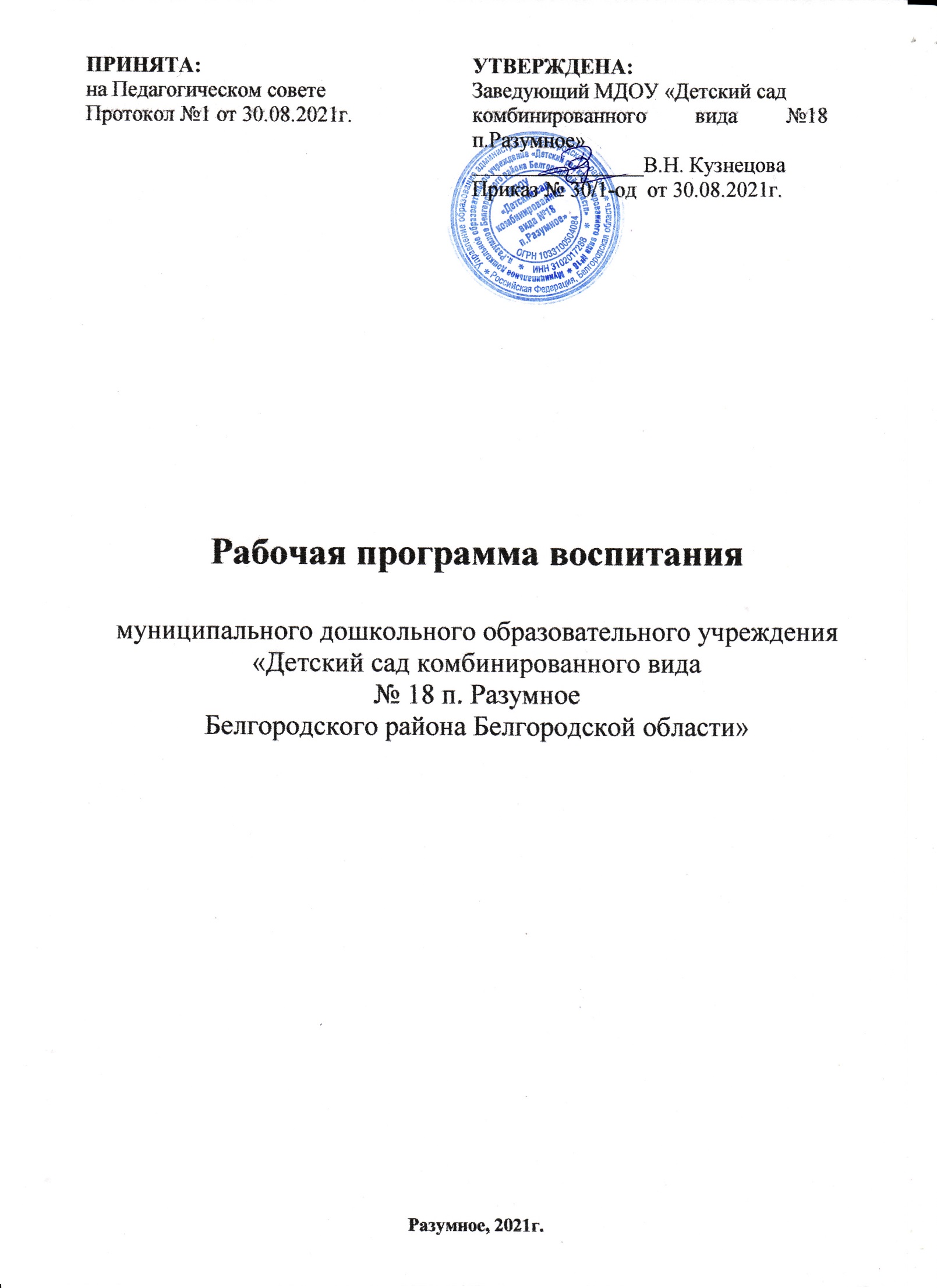 СОДЕРЖАНИЕ1. ЦЕЛЕВОЙ РАЗДЕЛПояснительная запискаРабочая программа воспитания (далее – Программа) муниципального дошкольного образовательного учреждения детского сада комбинированного вида №18 п.Разумное Белгородского района Белгородской области» (далее МДОУ «Детский сад комбинированного вида №18 п.Разумное») определяет содержание и организацию воспитательной работы в МДОУ «Детский сад комбинированного вида №18 п.Разумное» а также является компонентом основной образовательной программы дошкольного образования МДОУ «Детский сад комбинированного вида №18 п.Разумное».Программа разработана на основании следующих нормативно-правовых документов, регламентирующих функционирование системы дошкольного образования в Российской Федерации:Конституция Российской Федерации (ред. от 04.07.2020г.) ст.67.1, п.4;Федеральный закон Российской Федерации от 29.12.2012 г. № 273-ФЗ «Об образовании в Российской Федерации»;Федеральный закон от 31.07.2020 г. № 304-ФЗ Федеральный закон «Об образовании в Российской Федерации» по вопросам воспитания обучающихся;Федеральный государственный образовательный стандарт дошкольного образования, утвержден приказом Министерства образования и науки России от 17 октября 2013г. № 1155;Указ Президента Российской Федерации Путина В.В. от 07.05.2018 № 204 «О национальных целях и стратегических задачах развития Российской Федерации на период до 2024 года»;Стратегия развития воспитания в Российской Федерации на период до 2025, утверждена распоряжением Правительства Российской Федерации от 29 мая 2015 г. №996- рФедеральный закон «Об образовании в Российской Федерации» и Федерального государственного образовательного стандарта дошкольного образования (далее - ФГОС, Стандарт), с учетом: «Примерной программы воспитания», которая была разработана сотрудниками ФГБНУ «Институт изучения детства, семьи и воспитания Российской академии образования и одобрена решением Федерального учебно-методического объединения по общему образованию (протокол №2/21 от 01.07.2021г.)Рабочая программа воспитания является компонентом Основной образовательной программы дошкольного образования МДОУ «Детский сад комбинированного вида №18 п.Разумное» и призвана помочь всем участникам образовательных отношений реализовать воспитательный потенциал совместной деятельности.Структура Рабочей программы воспитания включает три раздела – целевой, содержательный и организационный, в каждом из них предусматривается обязательная часть и часть, формируемая участниками образовательных отношений.Под воспитанием понимается «деятельность, направленная на развитие личности, создание условий для самоопределения и социализации обучающихся на основе социокультурных, духовно-нравственных ценностей и принятых в российском обществе правил и норм поведения в интересах человека, семьи, общества и государства,формирование у обучающихся чувства патриотизма, гражданственности, уважения к памяти защитников Отечества и подвигам Героев Отечества, закону и правопорядку, человеку труда и старшему поколению, взаимного уважения, бережного отношения к культурному наследию и традициям многонационального народа Российской Федерации, природе и окружающей среде».Программа основана на воплощении национального воспитательного идеала, который понимается как высшая цель образования, нравственное (идеальное) представление о человеке. При разработке Программы учитывались ключевые идеи Концепции духовно-нравственного развития и воспитания личности гражданина России:воспитание и развитие личности гражданина России является общим делом;двойственная природа процесса социализации человека, многофакторность и сложность воспитания, развития личности и социально-профессионального самоопределения в сетевом мире;непрерывность и преемственность процесса воспитания и развития личности;направленность результатов воспитания и развития личности в будущее;воспитание человека в процессе деятельности;единство и целостность процесса воспитания и развития личности;центральная роль развития личности в процессе образования;контекстный	характер	процесса	воспитания,	единство	ценностно-смыслового пространства воспитания и развития личности.Целевые ориентиры следует рассматривать как возрастные характеристики возможных достижений ребенка, которые коррелируют  с портретом выпускника ДОО и с базовыми духовно-нравственными ценностями.Ценности Родины и природы лежат в основе патриотического направления воспитания. Ценности человека, семьи, дружбы, сотрудничества лежат в основе социального направления воспитания.Ценность знания лежит в основе познавательного направления воспитания.Ценность здоровья лежит в основе физического и оздоровительного направления воспитания.Ценность труда лежит в основе трудового направления воспитания.Ценности культуры и красоты лежат в основе этико-эстетического направления воспитания.Программа воспитания учитывает условия, существующие в ДОО, индивидуальные особенности, интересы, потребности воспитанников и их родителей. Программа воспитания реализуется в течение всего времени нахождения ребенка в детском саду: в процессе ООД, режимных моментах, совместной деятельности с детьми и индивидуальной работы. Реализация Программы воспитания предполагает социальное партнерство с другими организациями.Цели и задачи реализации ПрограммыЦель Программы: личностное развитие дошкольников и создание условий	для их позитивной социализации на основе базовых ценностей российского общества через:формирование ценностного отношения к окружающему миру, другим людям, себе;овладение первичными представлениями о базовых ценностях, а также выработанных обществом нормах и правилах поведения;приобретение	первичного опыта деятельности и поведение  в соответствии с  базовыми национальными ценностями, нормами и  правилами, принятыми в обществеЦели и задачи парциальной программы познавательного развития дошкольников«Здравствуй, мир Белогорья!» (образовательная область «Познавательное развитие», Л.В. Серых, Г.А. Репринцева)Цель программы: обеспечение познавательного развития детей 3-8 лет на основе социокультурных традиций Белгородской области, с учетом индивидуальных и возрастных особенностей дошкольников, потребностей детей и их родителей.Задачи программы:развитие познавательных интересов дошкольников, любознательности и познавательной мотивации на основе социокультурных традиций Белгородской области;формирование представлений о социокультурных ценностях и традициях России и Белгородской области;развитие в игровой, познавательно-исследовательской, проектной деятельности представлений о себе и других людях, о природных богатствах и культурных достижениях Белгородской области, о труде и профессиях земляков, об историческом прошлом и настоящем Белогорья;расширение «зоны   ближайшего   развития»   путем   включения   дошкольников   вразвивающие формы совместной деятельности со взрослыми и друг с другом с учетом социокультурных традиций Белогорья;развитие у детей способности к инициативному и самостоятельному действию по решению познавательных задач на основе социокультурных традиций Белгородской области.Цели и задачи парциальной программы дошкольного образования Волошина Л.Н. Играйте на здоровье! Физическое воспитание детей 3-7 лет: программа, конспекты занятий, материалы для бесед, методика обучения в разновозрастных группах Цель программы: Обучение до-школьников эле-ментам спортивных игр и упражнений, достижения «запаса прочности» здоровья у детей, развития двигательных способностей, улучшения физической подготовенности Задачи программы:-  формирование устойчивого интереса к играм с элементами спорта, спортивным упраж-нениям, желания использовать их в самостоятельной двигательной деятельности;- обогащение двигательного опыта дошкольников новыми двигательными действиями, обучение правильной технике выполнения элементов спортивных игр;- содействие развитию двигательных способностей;- воспитание положительных морально-волевых качеств;- формирование навыков и стереотипов здорового образа жизни Методологические основы и принципы построения ПрограммыМетодологической основой Программы являются антропологический, культурно- исторический и практичные подходы. Концепция Программы основывается на базовых ценностях воспитания, заложенных в определении   воспитания, содержащемся в Федеральном законе от 29 декабря 2012 г. № 273-ФЗ «Об образовании в Российской Федерации».Методологическими ориентирами воспитания также выступают следующие идеи отечественной педагогики и психологии: развитие личного субъективного мнения и личности ребенка в деятельности; духовно-нравственное, ценностное и смысловое содержание воспитания; идея о сущности детства как сенситивного периода воспитания; амплификация (обогащение) развития ребёнка средствами разных «специфически детских видов деятельности».Программа руководствуется принципами МДОУ «Детский сад комбинированного вида №18 п.Разумное», определенными ФГОС ДО. Программа построена на основе духовно-нравственных и социокультурных ценностей и принятых в обществе правил и норм поведения в интересах человека, семьи, общества и опирается на следующие принципы:принцип гуманизма. Приоритет жизни и здоровья человека, прав и свобод личности, свободного развития личности; воспитание взаимоуважения, трудолюбия, гражданственности, патриотизма,	ответственности,	правовой	культуры, бережного	отношения к природе и окружающей среде, рационального природопользования;принцип ценностного единства и совместности. Единство ценностей и смыслов воспитания, разделяемых всеми участниками образовательных отношений, содействие, сотворчество и сопереживание, взаимопонимание и взаимное уважение;принцип общего культурного образования. Воспитание основывается на культуре и традициях России, включая культурные особенности региона;принцип следования нравственному примеру. Пример как метод воспитания позволяет расширить нравственный опыт ребенка, побудить его к открытому внутреннему диалогу, пробудить в нем нравственную рефлексию, обеспечить возможность выбора при построении собственной системы ценностных отношений, продемонстрировать ребенку реальную возможность следования идеалу в жизни;принципы безопасной жизнедеятельности. Защищенность важных интересов личности от внутренних и внешних угроз, воспитание через призму безопасности и безопасного поведения;принцип совместной деятельности ребенка и взрослого. Значимость совместной деятельности взрослого и ребенка на основе приобщения к культурным ценностям и их освоения;принцип инклюзивности. Организация образовательного процесса, при котором все дети, независимо от их физических, психических, интеллектуальных, культурно- этнических, языковых и иных особенностей, включены в общую систему образования.Данные принципы реализуются в укладе МДОУ «Детский сад комбинированного вида №18 п.Разумное», включающем воспитывающие среды, общности, культурные практики, совместную деятельность и события.Конструирование воспитательной среды МДОУ «Детский сад комбинированного вида №18 п.Разумное» строится на основе следующих элементов: социокультурный контекст, социокультурные ценности, уклад, воспитывающая среда, общность, деятельность и событие. Каждая из этих категорий обеспечивает целостность содержания и имеет свое наполнение для решения задач воспитания и становления личности ребенка.Социокультурный контекст – это социальная и культурная среда, в которой человек растет и живет, а также включает влияние, которое среда оказывает на его идеи и поведение.Социокультурные ценности – это основные жизненные смыслы, определяющие отношение человека к окружающей действительности и детерменирующие основные модели социального поведения, которыми руководствуется человек в повседневной жизни и деятельности. Социокультурные ценности являются определяющей структурно- содержательной основой программы воспитания.Уклад – это система отношений в образовательной организации сложившаяся на основе нравственно-ценностных идеалов, традиций и характера организации различных воспитательных процессов. Уклад основан на социокультурном контексте; определяет смысл, стиль и характер взаимоотношений в МДОУ «Детский сад комбинированного вида №18 п.Разумное». Уклад всегда основывается на человеческой культуре, поэтому объединяет в себе устоявшийся порядок жизни, общественный договор, нормы и правила, традиции, психологический климат (атмосферу), безопасность и систему ценностей дошкольного воспитания.Воспитывающая среда – это совокупность окружающих ребенка социально- ценностных обстоятельств, влияющих на его личностное развитие и содействующих его включению в современную культуру.Воспитывающая среда определяется, с одной стороны, целями и задачами воспитания, с другой – культурными ценностями, образцами и практиками. В этом контексте, основными характеристиками среды являются ее насыщенность и структурированность. Воспитывающая среда строится по трем линиям:«от взрослого», который создает предметно-пространственную среду, насыщая ее ценностями и смыслами;«от совместности ребенка и взрослого»: воспитывающая среда, направленная на взаимодействие ребенка и взрослого, раскрывающего смыслы и ценности воспитания;«от ребенка»: воспитывающая среда, в которой ребенок самостоятельно творит, живет и получает опыт позитивных достижений, осваивая ценности и смыслы, заложенные взрослым.Цели и задачи воспитания реализуются во всех видах деятельности дошкольника, обозначенных в ФГОС ДО. Все виды детской деятельности опосредованы разными типами активностей:предметно-целевая (виды деятельности, организуемые взрослым, в которых он открывает ребенку смысл и ценность человеческой деятельности, способы ее реализации совместно с родителями, воспитателями, сверстниками);культурные практики (активная, самостоятельная апробация каждым ребенком инструментального и ценностного содержаний, полученных от взрослого и способов их реализации в различных видах деятельности через личный опыт);свободная инициативная деятельность ребенка (его спонтанная самостоятельная активность, в рамках которой он реализует свои базовые устремления: любознательность, общительность, опыт деятельности на основе усвоенных ценностей).Общность – это качественная характеристика любого объединения людей, определяющая степень их единства и совместности, для которой характерно содействие друг другу, сотворчество исопереживание, взаимопонимание и взаимное уважение, наличие общих симпатий, ценностей и смыслов.Понятие общность основывается на социальной ситуации развития ребенка, которая представляет собой исходный момент для всех динамических изменений, происходящих в развитии в течение данного периода. Она определяет целиком и полностью те формы и тот путь, следуя по которому, ребенок приобретает новые и новые свойства своей личности, черпая их из среды, как из основного источника своего развития, тот путь, по которому социальное становится индивидуальным.Процесс воспитания детей дошкольного возраста связан с деятельностью разных видов общностей (детских, детско-взрослых, профессионально-родительских, профессиональных).Профессионально-родительская общность включает сотрудников МДОУ «Детский сад комбинированного вида №18 п.Разумное» и всех взрослых членов семей воспитанников, которых связывают не только общие ценности, цели развития и воспитания детей, но и уважение друг к другу. Основная задача – объединение усилий по воспитанию ребенка в семье и в МДОУ «Детский сад комбинированного вида №18 п.Разумное»Детско-взрослая общность. Для данной общности характерно содействие друг другу, сотворчество и сопереживание, взаимопонимание и взаимное уважение, отношение к ребенку как к полноправному человеку, наличие общих симпатий, ценностей и смыслов у всех участников общности.Общность   строится   и   задается   системой   связей   и    отношений    ее участников. В каждом возрасте и каждом случае она будет обладать своей спецификой в зависимости от решаемых воспитательных задач.Детская общность. Общество сверстников – необходимое условие полноценного развития личности ребенка. Здесь он   непрерывно   приобретает   способы общественного поведения, под руководством воспитателя учится умению дружно жить, сообща играть, трудиться, заниматься, достигать поставленной цели. Чувство приверженности к группе сверстников рождается тогда, когда ребенок впервые начинает понимать, что рядом с ним такие же, как он сам, что свои желания необходимо соотносить с желаниями других.Одним из видов детских общностей являются разновозрастные детские общности. В МДОУ «Детский сад комбинированного вида №18 п.Разумное» обеспечена возможность взаимодействия ребенка как со старшими, так и с младшими детьми.Культура поведения воспитателя в общностях как значимая составляющая уклада. Культура поведения взрослых в детском саду направлена на создание воспитывающей среды как условия решения возрастных задач воспитания и закреплена в Кодексе дружелюбного общения участников образовательных отношенийВоспитательное событие – это единица воспитания, в которой активность взрослого приводит к накоплению ребенком собственного опыта переживания базовых ценностей.Событием может быть не только организованное мероприятие, но и любой режимный момент, традиции утренней встречи детей, индивидуальная беседа, общие дела и совместно реализуемые проекты, и прочее.Планируемые результаты освоения ПрограммыПланируемые результаты воспитания носят отсроченный характер, а деятельность воспитателя нацелена на перспективу развития и становления личности ребенка. Поэтому результаты достижения цели воспитания представлены в виде двух описательных моделей– «Портрета выпускника ДОУ» и «Портрета гражданина России».Целевые ориентиры в раннем возрастеЦелевые ориентиры в младшем возрастеЦелевые ориентиры в среднем возрастеЦелевые ориентиры в старшем возрастеЦелевые ориентиры на этапе завершения освоения ПрограммыСОДЕРЖАТЕЛЬНЫЙ РАЗДЕЛОбщие положенияСодержание Программы реализуется в ходе освоения детьми дошкольного возраста всех образовательных областей, обозначенных во ФГОС ДО, одной из задач которого является объединение воспитания и обучения в целостный образовательный процесс на основе духовно-нравственных и социокультурных ценностей, принятых вобществе правил и норм поведения в интересах человека, семьи, общества:социально-коммуникативное развитие;познавательное развитие;речевое развитие;художественно-эстетическое развитие;физическое развитие.Виды и формы деятельности реализуются на основе последовательных циклов, которые при необходимости могут повторяться в расширенном, углубленном и соответствующем возрасту варианте неограниченное количество раз.Эти циклы представлены следующими элементами:погружение – знакомство, которое реализуется в различных формах: чтение, просмотр, экскурсии и пр.;разработка	коллективного	проекта,	в	рамках	которого	создаются	творческие продукты;организация события, в котором воплощается смысл ценности.Последовательность циклов может изменяться. Например, цикл может начинаться с яркого события, после которого будет развертываться погружение и приобщение к культурному содержанию на основе ценности.События, формы и методы работы по реализации каждой ценности в пространстве воспитания могут быть интегративными. Например, одно и тоже событие может быть посвящено нескольким ценностям одновременно.Каждый педагог разрабатывает конкретные формы реализации воспитательного цикла. В ходе разработки должны быть определены смысл и действия взрослых, а также смысл и действия детей в каждой из форм. В течение всего года воспитатель осуществляет педагогическую диагностику, на основе наблюдения за поведением детей.В фокусе педагогической диагностики находится понимание ребенком смысла конкретной ценности и ее проявление в его поведении.В качестве средств реализации цели воспитания выступают следующие основные виды деятельности:игровая, включая сюжетно-ролевую игру, игру с правилами и другие виды игры,коммуникативная (общение и взаимодействие со взрослыми и сверстниками),познавательно-исследовательская	(исследования	объектов	окружающего мира и экспериментирования с ними),восприятие художественной литературы и фольклора,самообслуживание и элементарный бытовой труд (в помещении и на улице),конструирование из разного материала, включая конструкторы, модули, бумагу, природный и иной материал, изобразительная (рисование, лепка, аппликация),музыкальная (восприятие и понимание смысла музыкальных произведений, пение, музыкально-ритмические движения, игры на детских музыкальных инструментах)двигательная (овладение основными движениями) формы активности ребенка.Также культурные практики:Совместная игра воспитателя и детей, самодеятельная детская игра (сюжетно- ролевая, режиссерская, игра-драматизация, строительно-конструктивные игры).Ситуации общения и накопления положительного социально-эмоционального опыта носят проблемный характер и заключают в себе жизненную проблему близкую детям дошкольного возраста, в разрешении которой они принимают непосредственное участие.Коллективная и индивидуальная трудовая деятельность носит общественно полезный характер и организуется как хозяйственно-бытовой труд и труд в природе.Творческая мастерская, предоставляющая детям условия для использования и применения знаний и умений.Музыкально-театральная и литературная гостиная (детская студия) - форма организации художественно-творческой деятельности детей, предполагающая организацию восприятия музыкальных и литературных произведений, творческую деятельность детей и свободное общение воспитателя и детей на литературном или музыкальном материале.Детский досуг - вид деятельности, целенаправленно организуемый взрослыми для игры, отдыха (например, для занятий рукоделием, художественным трудом и пр.).Развлечения способствуют разностороннему развитию, знакомят с различными видами искусства, пробуждают радостные чувства, поднимают настроение и жизненный тонус, повышают двигательную активность. Развлечения с одной стороны, закрепляют навыки и умения, полученные на занятиях, а с другой – в интересной форме вызывают потребность в познании нового, расширяют кругозор, знания об окружающем мире.Проектная деятельность является одной из привлекательных и результативных форм совместной партнерской деятельности дошкольников, и взрослых. Проектную деятельность можно рассматривать как вид культурной практики ребенка, которая направлена на развитие у него универсальных культурных способов действий (умений), универсальные компетентности, помогающие ему действовать во всех обстоятельствах жизни и деятельности. Проектная деятельность, как вид культурной практики, - это создание воспитателем таких условий, которые позволяют детям самостоятельно или совместно с взрослыми формировать практический опыт, добывать его экспериментальным путем, анализировать его и преобразовывать.Выставки. По тематике многих мероприятий проводятся выставки: информационные, фотовыставки, декоративно-прикладного искусства, экологические, социальные.Социальные и экологические акции. В акциях принимают участие сотрудники, родители и воспитанники дошкольного учреждения. В ходе акций дошкольники получают природоведческие знания, социокультурные и экологические навыки, активную жизненную позицию.Конкурсы, викторины. Эти мероприятия имеют познавательное содержание и проходят в развлекательной форме. Проводятся по всем направлениям развития дошкольников.Спортивные и оздоровительные мероприятия. В рамках многих традиционных событий предусматриваются различные виды двигательной деятельности (физкультурные досуги, соревнования, эстафеты), которые развивают у детей потребность в здоровом образе жизни и воспитывают любовь к спорту.Описание воспитательной деятельности по направлениямПатриотическое направление воспитанияЦенности Родина и природа лежат в основе патриотического направления воспитания. Патриотизм – это воспитание в ребенке нравственных качеств, чувства любви, интереса к своей стране – России, своему краю, малой родине, своему народу инароду России в целом (гражданский патриотизм), ответственности, трудолюбия; ощущения принадлежности к своему народу.Патриотическое направление воспитания строится на идее патриотизма как нравственного чувства, которое вырастает из культуры человеческого бытия, особенностей образа жизни и ее уклада, народных и семейных традиций.Воспитательная работа в данном направлении связана со структурой самого понятия«патриотизм» и определяется через следующие взаимосвязанные компоненты:когнитивно-смысловой, связанный со знаниями об истории России, своего края, духовных и культурных традиций и достижений многонационального народа России;эмоционально-ценностный, характеризующийся любовью к Родине – России, уважением к своему народу, народу России в целом;регуляторно-волевой, обеспечивающий укоренение знаний в духовных и культурных традициях своего народа, деятельность на основе понимания ответственности за настоящее и будущее своего народа, России.Задачи патриотического воспитания:формирование любви к родному краю, родной природе, родному языку, культурному наследию своего народа;воспитание любви, уважения к своим национальным особенностям и чувства собственного достоинства как представителя своего народа;воспитание уважительного отношения к гражданам России в целом, своим соотечественникам и согражданам, представителям всех народов России, к ровесникам, родителям, соседям, старшим, другим людям вне зависимости от их этнической принадлежности;воспитание любви к родной природе, природе своего края, России, понимания единства природы и людей и бережного ответственного отношения к природе.Социальное направление воспитанияЦенности семья, дружба, человек и сотрудничество лежат в основе социального направления воспитания.В дошкольном детстве ребенок открывает Личность другого человека и его значение в собственной жизни и жизни людей. Он начинает осваивать все многообразие социальных отношений и социальных ролей. Он учится действовать сообща, подчиняться правилам, нести ответственность за свои поступки, действовать в интересах семьи, группы. Формирование правильного ценностно-смыслового отношения ребенка к социальному окружению невозможно без грамотно выстроенного воспитательного процесса, в котором обязательно должна быть личная социальная инициатива ребенка в детско-взрослых и детских общностях. Важным аспектом является формирование у дошкольника представления о мире профессий взрослых, появление к моменту подготовки к школе положительной установки к обучению в школе как важному шагу взросления.Основная цель социального направления   воспитания   дошкольника заключается в формировании ценностного отношения детей к семье, другому человеку, развитии дружелюбия, создания условий для реализации в обществе.Выделяются основные задачи социального направления воспитания.Формирование у ребенка представлений о добре и зле, позитивного образа семьи с детьми, ознакомление с распределением ролей в семье, образами дружбы в фольклоре и детской литературе, примерами сотрудничества и взаимопомощи людей в различных видах деятельности (на материале истории России, ее героев), милосердия и заботы. Анализ поступков самих детей в группе в различных ситуациях.Формирование навыков, необходимых для полноценного существования в обществе: эмпатии (сопереживания), коммуникабельности, заботы, ответственности, сотрудничества, умения договариваться, умения соблюдать правила.Развитие способности поставить себя на место другого как проявление личностной зрелости и преодоление детского эгоизма.Познавательное направление воспитанияЦенность – знания. Цель познавательного направления воспитания – формирование ценности познания.Значимым для воспитания ребенка является   формирование   целостной картины мира, в которой интегрировано ценностное, эмоционально окрашенное отношение к миру, людям, природе, деятельности человека.Задачи познавательного направления воспитания:развитие любознательности, формирование опыта познавательной инициативы;формирование ценностного отношения к взрослому как источнику знаний;приобщение ребенка к культурным способам познания (книги, интернет-источники, дискуссии и др.).Парциальная программа «Здравствуй, мир Белогорья!» познавательного развития дошкольников под редакцией Л.В. Серых, Г.А. Репринцева.В содержательном разделе парциальной программы выделено 12 самостоятельных модулей:Модуль 1. «Мой детский сад». Модуль 2. «Моя семья - мои корни». Модуль 3. «Я – белгородец».Модуль 4. «Природа Белогорья».Модуль 5. «Мир животных и растений Белогорья». Модуль 6. «Мир профессий и труда Белогорья».Модуль 7. «Народные промыслы и ремесла Белогорья». Модуль 8. «Белгородчина православная».Модуль 9. «Герои Белогорья».Модуль 10. «Деятели культуры и искусства Белогорья».Модуль 11. «Замечательные места Белогорья» (архитектура, производство, спортивные и культурные объекты, заповедники и зоопарки).Модуль 12. «Замечательные места Белогорья» (природа, живые и неживые объекты).Содержание программы вариативно. Оно соответствует возрастным возможностям, интересам, потребностям детей и родителей, сезону, условиям дошкольной организации и может изменяться по желанию субъектов образовательного процесса.Физическое и оздоровительное направление воспитанияЦенность – здоровье. Цель данного направления – сформировать навыки здорового образа жизни, где   безопасность   жизнедеятельности   лежит   в   основе всего. Физическое развитиеи освоение ребенком своего тела происходит в виде любой двигательной активности: выполнение бытовых обязанностей, игр, ритмики и танцев, творческой деятельности, спорта, прогулок.Задачи по формированию здорового образа жизни:обеспечение построения образовательного процесса физического воспитания детей (совместной и самостоятельной деятельности) на основе здоровье формирующих и здоровье сберегающих технологий, и обеспечение условий для гармоничного физического и эстетического развития ребенка;закаливание, повышение сопротивляемости к воздействию условий внешней среды;укрепление опорно-двигательного аппарата; развитие двигательных способностей, обучение двигательным навыкам и умениям;формирование элементарных представлений в области физической культуры, здоровья и безопасного образа жизни;организация сна, здорового питания, выстраивание правильного режима дня;воспитание экологической культуры, обучение безопасности жизнедеятельности. Направления деятельности воспитателя:организация подвижных, спортивных игр, в том числе традиционных народных игр, дворовых игр на территории детского сада;создание детско-взрослых проектов по здоровому образу жизни;введение оздоровительных традиций в ДОО.Формирование у дошкольников культурно-гигиенических навыков является важной частью воспитания культуры здоровья. Воспитатель должен формировать у дошкольников понимание того, что чистота лица и тела, опрятность одежды отвечают не только гигиене и здоровью человека, но и социальным ожиданиям окружающих людей.Особенность культурно-гигиенических навыков заключается в том, что они должны формироваться на протяжении всего пребывания ребенка в ДОО.В формировании культурно-гигиенических навыков режим дня играет одну из ключевых ролей. Привыкая выполнять серию гигиенических процедур с определенной периодичностью, ребенок вводит их в свое бытовое пространство, и постепенно они становятся для него привычкой.Парциальная программа «Играйте на здоровье!»В содержательном разделе парциальной программы выделено четыре самостоятельных модуля:Модуль 1 «Футбол»Модуль 2 «Баскетбол»Модуль 3 «Хоккей»Модуль 4 «Городки»Модуль 5 «Бадминтон»Трудовое направление воспитанияЦенность – труд. С дошкольного возраста каждый ребенок обязательно должен принимать участие в труде, и те несложные обязанности, которые он выполняет в детском саду и в семье, должны стать повседневными. Только при этом условии труд оказывает на детей определенное воспитательное воздействие и подготавливает их к осознанию его нравственной стороны.Основная цель трудового воспитания дошкольника заключается в формировании ценностного отношения детей к труду, трудолюбия, а также в приобщении ребенка к труду. Можно выделить основные задачи трудового воспитания.Ознакомление с доступными детям видами труда взрослых и воспитание положительного отношения к их труду, познание явлений и свойств, связанных спреобразованием материалов и природной среды, которое является следствием трудовой деятельности взрослых и труда самих детей.Формирование навыков, необходимых для трудовой деятельности детей, воспитание навыков организации своей работы, формирование элементарных навыков планирования.Формирование трудового усилия (привычки к доступному дошкольнику напряжению физических, умственных и нравственных сил для решения трудовой задачи).Особенности структуры и формы детской трудовой деятельностиМетоды и приемы трудового воспитания детейгруппа методов: формирование нравственных представление, суждений, оценок:Решение маленьких логических задач, загадок.Приучение к размышлению, логические беседы.Беседы на этические темы.Чтение художественной литературы.Рассматривание иллюстраций.Рассказывание и обсуждение картин, иллюстраций.Просмотр телепередач, диафильмов, видеофильмов.Задачи на решение коммуникативных ситуаций.Придумывание сказок.группа методов: создание у детей практического опыта трудовой деятельности:Приучение к положительным формам общественного поведения.Показ действий.Пример взрослого и детей.Целенаправленное наблюдение.Организация интересной деятельности (общественно-полезный труд).Разыгрывание коммуникативных ситуаций.Создание контрольных педагогических ситуаций.Этико-эстетическое направление воспитанияЦенности – культура и красота. Культура поведения в своей основе имеетглубоко социальное нравственное чувство – уважение к человеку, к законам человеческого общества. Культура отношений является делом не столько личным, сколько общественным. Конкретные представления о культуре поведения усваиваются ребенком вместе с опытом поведения, с накоплением нравственных представлений.Основные задачи этико-эстетического воспитания:формирование культуры общения, поведения, этических представлений;воспитание	представлений	о	значении	опрятности	и	красоты	внешней,	ее  влиянии на внутренний мир человека;развитие предпосылок ценностно-смыслового восприятия и понимания произведений искусства, явлений жизни, отношений между людьми;воспитание   любви к прекрасному, уважения	к традициям и культуре родной страны и других народов;развитие творческого отношения к миру, природе, быту и к окружающей ребенка действительности;формирование у детей эстетического вкуса, стремления окружать себя прекрасным, создавать его.Цель эстетического воспитания – становление у ребенка ценностного отношения к красоте. Эстетическое воспитание через обогащение чувственного опыта и развитие эмоциональной сферы личности влияет на становление нравственной и духовной составляющей внутреннего мира ребенка.Особенности реализации воспитательного процессаПолное наименование образовательной организации в соответствии с Уставом: муниципальное дошкольное образовательное учреждение «Детский сад комбинированного вида №18 п.Разумное Белгородского района Белгородской области».Адрес юридический: 308510, Белгородская область, Белгородский район, п. Разумное, ул. Юбилейная, д. 1.Адрес фактический: 308510, Белгородская область, Белгородский район, п. Разумное, ул. Юбилейная, д. 1.Телефон (факс): (4722) 59-21-45, (4722) 59-22-86E-mail: kuznec-val@yandex.ru .Сайт: http://ds18.uobr.ru .Учредитель: муниципальное образование – муниципальный район «Белгородский район» Белгородской области.Устав: утвержден приказом Управления образования администрации Белгородского района от 25.12.2017г. №1969, зарегистрирован в инспекции ФНС России по городу Белгороду 10.01.2018г.Свидетельство о государственной регистрации юридического лица в налоговом органе: серия 31 №002357260 от 05.01.2004г., ОГРН 1033100504084, ИНН 3102017288, КПП 310201001Свидетельство о  внесении записи в Единый государственный реестр юридических лиц: серия 31 №002395430, 06.06.2013г., государственный регистрационный номер 2133130016710, выдано Межрайонной инспекцией Федеральной налоговой службы №2 по Белгородской областиЛицензия на осуществление образовательной деятельности: 31ЛО1 №0001353 от 27.04.2015г., регистрационный №6701, выдана Департаментом образования Белгородской области.Лицензия на осуществление медицинской деятельности: №ЛО-31-01-001496 от 04.03.2014г., выдана Федеральной службой по надзору в сфере здравоохранения и социального развития.Локальные акты Учреждения: разработаны в соответствии с Уставом.Заведующий: Кузнецова Валентина Николаевна.МДОУ «Детский сад комбинированного вида №18 п.Разумное» введен в эксплуатацию в 1967 году. МДОУ расположено в типовом двухэтажном здании, отвечающем санитарно-гигиеническим, противоэпидемическим требованиям,  правилам противопожарной безопасности.  Общая площадь здания составляет – 1286 кв. м.В здании МДОУ «Детский сад комбинированного вида №18 п.Разумное» располагаются 5 групповых ячеек (в т.ч. игровые и спальные помещения, раздевальные, раздаточные и туалетные комнаты), спортивный и музыкальный залы, психолого-логопедический кабинет, сенсорная комната, методический кабинет, медицинский блок, пищеблок, прачечный блок.На территории учреждения размещены: 5 игровых площадок для прогулок детей, спортивная площадка,  экологическая тропа, дополнительные развивающие зоны: «Сельский дворик», «Автогородок», «Метеорологическая площадка», «Летнее кафе», искусственный водоем, интеллектуальная зона и зона музыкально-театрализованной деятельности. Игровые площадки оснащены необходимым игровым оборудованием в соответствии с требованиями СанПиН, ФГОС ДО. Территория МДОУ озеленена, по периметру участок имеет ограждение.МДОУ  расположено в густонаселенном массиве п.Разумное. Ближайшее окружение – Социально-реабилитационный центр для несовершеннолетних Белгородского района, МОУ  «Разуменская СОШ №1», АОЗТ племзавод «Разуменский», Свято - Владимирский храм, Разуменский Центр культурного развития им. И.Д. Елисеева, МБУ ДО «Разуменская детская школа искусств». Это создает благоприятные возможности для обогащения деятельности МДОУ, расширяет спектр возможностей по организации физического, художественно-эстетического, социально – коммуникативного, познавательного и речевого направлений работы, осуществлению сотрудничества с педагогическими коллективами, способствует созданию положительного имиджа детского сада среди жителей микрорайона и близлежащей территории.Режим работы образовательной организации: МДОУ функционирует в режиме пятидневной рабочей недели с двумя выходными днями (суббота, воскресенье, государственные праздничные дни) с 07.00час. до 19.00час. В учреждении функционирует 2 группы кратковременного пребывания для детей младшего дошкольного возраста, режим работы: понедельник, среда, пятница – с 9.00час. до 12.00час.Содержание образовательной деятельности регламентировано:Основная образовательная программа дошкольного образования (далее - Программа) разработана на основе примерной образовательной программы дошкольного образования, одобренной решением федерального учебно-методического объединения по общему образованию (протокол от 20 мая 2015 г. № 2/15).Адаптированная основная образовательная программа дошкольного образования для детей с тяжелыми нарушениями речи (далее «Программа») разработана на основе примерной адаптированной основной образовательной программы дошкольного образования детей с тяжёлыми нарушениями речи (одобрена решением от 7.12 2017 г. протокол № 6/17) и предназначена для специалистов МДОУ «Детский сад комбинированного вида №18 п.Разумное».Адаптированная основная образовательная программа дошкольного образования для детей с задержкой психического развития (далее - Программа) разработана на основе примерной адаптированной основной образовательной программы дошкольного образования детей с задержкой психического развития (одобрена решением от 7.12 2017 г. протокол № 6/17) и предназначена для специалистов МДОУ «Детский сад комбинированного вида №18 п.Разумное».Адаптированная основная образовательная программа дошкольного образования для детей с расстройством аутистического спектра (далее - Программа) разработана на основе проекта примерной адаптированной основной образовательной программы дошкольного образования детей с расстройством аутистического спектра и предназначена для специалистов МДОУ «Детский сад комбинированного вида №18 п.Разумное».Дополнительные образовательные услуги:Дополнительная общеобразовательная общеразвивающая «Веселый английский язык» (далее – Программа) составлена в соответствии с Федеральным Законом от 29.12.2012 № 273-ФЗ«Об образовании в Российской Федерации»; концепцией развития дополнительного образования детей (распоряжение Правительства от 04.09.2014 г. №1726-р); примерными требованиями к программам дополнительного образования детей (письмо Министерства образования и науки Российской Федерации (Минобрнауки России) от 11.12.2006г. №06- 1844); порядком организации и осуществления образовательной деятельности по дополнительным общеобразовательным программам (приказ Минобрнауки России от 29.08.2013г. №1008). Программа имеет социально-педагогическую направленность. Дополнительная общеобразовательная общеразвивающая программа «Архитектура с нуля» (далее - Программа) составлена в соответствии с Федеральным Законом от 29.12.2012 № 273-ФЗ «Об образовании в Российской Федерации»; примерными требованиями к программам дополнительного образования детей (письмо Министерства образования и науки Российской Федерации (Минобрнауки России) от 11.12.2006г. №06-1844); порядком организации и осуществления образовательной деятельности по дополнительным общеобразовательным программам (приказ Минобрнауки России от 29.08.2013г. №1008). Программа имеет художественную направленность. Социальными заказчиками реализации Программы как комплекса воспитательных услуг выступают, в первую очередь, родители (законный представитель) воспитанников как гаранты реализации прав ребенка на уход, присмотр и оздоровление, воспитание и обучение.К особенностям социокультурной ситуации семей, чьи дети посещают МДОУ «Детский сад комбинированного вида №18 п.Разумное»  можно отнести преобладание потребительской позиции, сниженный уровень интереса к жизни детей в детском саду, противоречивость поведения, образцов поведения и отношения к окружающему миру, к другим людям.В соответствии с Федеральным Законом от 29.12.2012 №273-ФЗ «Об образовании в Российской Федерации» дошкольное образование направлено на формирование общей культуры, развитие физических, интеллектуальных, нравственных, эстетических и личностных качеств, формирование предпосылок учебной деятельности, сохранение и укрепление здоровья детей дошкольного возраста.Воспитание осуществляется на основе интериоризации (способности оперировать образами предметов, которые в данный момент отсутствуют в поле зрения) ценностей и смыслов, путем их усвоения, а также путем проявления инициативы детей, связанной с реализацией этих ценностей.Основой организации воспитательного процесса в дошкольном возрасте и его психологического обеспечения являются представления об особенностях конкретного возраста и тех психологических механизмах, которые лежат в основе формирования личности на разных возрастных этапах дошкольного детства. Результаты достижения по целевым ориентирам программы воспитания не подлежат непосредственной оценке, в том числе в виде педагогической диагностики, и не являются основанием для их формального сравнения с реальными достижениями детей. Они являются основой для самодиагностики педагогической деятельности в МДОУ «Детский сад комбинированного вида №18 п.Разумное».Образовательная деятельность МДОУ «Детский сад комбинированного вида №18 п.Разумное» направлена на объединение обучения и воспитания в целостный образовательно-воспитательный процесс на основе духовно-нравственных и социокультурных ценностей и принятых в обществе правил и норм поведения в интересах человека, семьи, общества.Воспитательный процесс в МДОУ «Детский сад комбинированного вида №18 п.Разумное» базируется на основных принципах дошкольного образования:Полноценное проживание ребенком всех этапов детства (младенческого, раннего и дошкольного возраста), обогащение (амплификация) детского развития.Построение образовательной деятельности на основе индивидуальных особенностей каждого ребенка, при котором сам ребенок становится активным в выборе содержания своего образования, становится субъектом образования (далее - индивидуализация дошкольного образования).Содействие и сотрудничество детей и взрослых, признание ребенка полноценным участником (субъектом) образовательных отношений.Поддержка инициативы детей в различных видах деятельности.Сотрудничество ДОУ с семьей.Приобщение детей к социокультурным нормам, традициям семьи, общества и государства.К характерным особенностям воспитательного процесса в МДОУ «Детский сад комбинированного вида №18 п.Разумное»  относятся следующие аспекты:направленность на развитие личности ребенка: воспитание свободного, уверенного в себе человека, с активной жизненной позицией, стремящегося творчески подходить к решению различных жизненных ситуаций, имеющего свое мнение и умеющего отстаивать его;патриотическая направленность: воспитание в детях любви к Родине, гордости за ее достижения, уверенности в том, что Россия — великая многонациональная страна с героическим прошлым и счастливым будущим;направленность на нравственное воспитание, поддержку традиционных ценностей, таких как любовь к родителям, уважение к старшим, забота о малышах, пожилых людях; формирование традиционных гендерных представлений; воспитание у детей стремления в своих поступках следовать положительному примеру;направленность на сохранение и укрепление здоровья детей, формирование у них элементарных представлений о здоровом образе жизни, воспитание полезных привычек, в том числе привычки к здоровому питанию, потребности в двигательной активности.Реализация воспитательного процесса в МДОУ «Детский сад комбинированного вида №18 п.Разумное»  обеспечивается на основе вариативных форм, способов, методов и средств, соответствующих принципам и целям ФГОС ДО и выбираемых с учетом многообразия конкретных социокультурных, географических, климатических условий, возраста воспитанников, состава групп, особенностей и интересов детей, запросов родителей (законных представителей), а также в процессе организации различных видов детской деятельности (двигательной, игровой, коммуникативной, трудовой, познавательно-исследовательской, изобразительной, музыкальной, при восприятии художественной литературы и фольклора, конструировании), осуществляемой в ходе режимных моментов, ООД, в самостоятельной деятельности детей, в индивидуальной работе с детьми.Немаловажная роль в воспитательном процессе отводится режимным моментам, т.к. они в целом структурируют время ребенка, разбивая его на знакомые ему ситуации, что важно для формирования устойчивой картины миры, в которой ребенок способен ориентироваться и использовать как отправную точку в своей активности. Развивающее общение воспитателей и детей при проведении режимных моментов, даже во время таких обыденных процедур, как умывание, одевание, прием пищи и т.п., позволяет детям много узнать и многому научиться. В ходе режимных моментов у детей не только развиваются соответствующие навыки самообслуживания, но и расширяются представления об окружающем мире, обогащается словарный запас, развиваются социально- коммуникативные навыки, навыки общения, и т.д.Отдельное внимание уделяется самостоятельной деятельности воспитанников. Ее содержание и уровень зависят от возраста и опыта детей, запаса знаний, умений и навыков, уровня развития творческого воображения, самостоятельности, инициативы, организаторских способностей, а также от имеющейся материальной базы и качества педагогического руководства. Организованное проведение этой формы работы обеспечивается как непосредственным, так и опосредованным руководством со стороны воспитателя.Индивидуальная работа с детьми всех возрастов проводится в свободные часы (во время утреннего приема, прогулок и т.п.) в помещениях и на свежем воздухе. Она организуется с целью активизации пассивных воспитанников, организации дополнительных занятий с отдельными детьми, которые нуждаются в дополнительном внимании и контроле, например, часто болеющими, хуже усваивающими образовательный материал при фронтальной работе и т.д.Ведущая воспитательная роль в организации воспитательного процесса в МДОУ «Детский сад комбинированного вида №18 п.Разумное»  отводится игре. Воспитательное значение игры состоит как в том, что дошкольники отражают в ней различные стороны социальной жизни, так и в том, что в игровом коллективе у дошкольников возникает потребность регулировать взаимоотношения со сверстниками, складываются нормы нравственного поведения, проявляются нравственные чувства. В игре дети активны, творчески преобразуют то, что ими было воспринято ранее, свободнее и лучше управляют своим поведением. У них развиваются субъектные свойства, формируется поведение, опосредованное образом другого человека. В результате постоянного сравнения своего поведения с поведением окружающих людей у ребенка появляется возможность лучшего осознания самого себя, своего «Я». Все это самым непосредственным образом влияет на социально-личностное развитие дошкольника.Особое значение в воспитательном процессе МДОУ «Детский сад комбинированного вида №18 п.Разумное» придается физическому развитию воспитанников, т.к. все дети, начиная с самого раннего возраста, должны расти здоровыми, крепкими, гармонически развитыми и хорошо учились. Успех этого направления зависит от правильной организации режима дня, двигательного, санитарно-гигиенического режимов, всех форм работы с детьми и других факторов. Оптимизация двигательного режима обеспечивается путем проведения различных подвижных, спортивных игр, упражнений, занятий физкультурой, самостоятельной двигательной деятельности и т.п. Особое значение придается также овладению детьми системой доступных знаний о соблюдении здорового образа жизни, основ безопасности жизнедеятельности.Экологическое воспитание в детском саду подразумевает воспитание осознанно- правильного отношения к явлениям, к объектам живой и неживой природы. Такое отношение к природе формируется у ребенка в ходе систематических занятий с использованием различных методов и приемов, а также современных педагогических технологий, таких как технология проектной деятельности, технология проблемного обучения, квест-технология, ИКТ.Сотрудничество коллектива детского сада с МОУ «Разуменская СОШ №1»  обеспечивает преемственность и непрерывность в организации воспитательной работы между дошкольным и начальным звеном образования. Для воспитанников детского сада организуются экскурсии в школу, участие в совместных конкурсах и мероприятиях, в том числе и дистанционном формате.Взаимодействие педагогического коллектива с семьями воспитанниковВ соответствии с ФЗ «Об образовании в Российской Федерации» родители являются не только равноправными, но и равно ответственными участниками образовательного процесса.В МДОУ «Детский сад комбинированного вида №18 п.Разумное» применяются следующие методы и формы работы с родителями:Педагогический мониторинг - изучение особенностей семейного воспитания, традиций семьи, выявление факторов семейного неблагополучия, проблем в воспитании детей, удовлетворенности деятельностью педагогов, анкетирование, беседы, диагностические игры.Педагогическая поддержка (мероприятия, способствующие сплочению родительского коллектива, детей родителями, совместная деятельность на темы совместных путешествий, увлечений, творческой деятельности, формирование традиций группы)Педагогическое образование (удовлетворение образовательных запросов родителей, семинары, творческие мастерские, психолого-педагогические тренинги, родительские клубы)Совместная деятельность педагогов и родителей (совместные праздники и досуги, детские дни рождения, формирование групповых традиций, совместные с детьми формы деятельности)В образовательном процессе дошкольного учреждения активно используются как традиционные, так и нетрадиционные формы работы с родителями воспитанников:родительские собрания;индивидуальные и тематические консультации;педагогические беседы;посещения на дому;родительские тренинги;практикумы;педагогическая гостиная для родителей;родительские клубы;круглые столы;устные журналы для родителей и др.Одной из наиболее доступных форм установления связи с семьей являются педагогические беседы с родителями. Целью педагогической беседы является обмен мнениями по тому или иному вопросу, ее особенность заключается в активном участии и воспитателя, и родителей. Беседа может возникать стихийно по инициативе и родителей, и педагога.Практикумы организуются с целью выработки у родителей педагогических умений по воспитанию детей, эффективному расширению возникающих педагогических ситуаций, тренировка педагогического мышления.Проведение «Дней открытых дверей» нацелено на ознакомление родителей со спецификой дошкольного образования, позволяет избежать многих конфликтов, вызванных незнанием и непониманием родителями специфики организации образовательного процесса детского сада.Тематические консультации помогают ответить на все вопросы, интересующие родителей. Педагог стремится дать родителям квалифицированный совет, чему-то научить, помогает ближе узнать жизнь семьи и оказать помощь там, где больше всего нужна, побуждает родителей серьезно присматриваться к детям, задумываться над тем, какими путями их лучше воспитывать.Посещение семьи - индивидуальная форма работы педагога с родителями, обеспечивает знакомство с условиями жизни, интересами семьи.Достаточно эффективными являются такие познавательные формы работы, как КВН, педагогическая гостиная, круглый стол, «Что? Где? Когда?», «Устами младенца», ток шоу, устный журнал. Такие формы направлены на установление неформальных контактов с родителями, привлечение их внимания к детскому саду. Нетрадиционные познавательные формы предназначены для ознакомления родителей с особенностями возрастного и психологического развития детей, рациональными методами и приемами воспитания для формирования у родителей практических навыков. Наиболее востребованной формой работы с родителями является наглядная пропаганда - целенаправленное систематическое применение наглядных средств в целях ознакомления родителей с задачами, содержанием, методами воспитания в детском саду, оказания практической помощи семье:уголок для родителей (содержит материалы информационного характера -правила для родителей, распорядок дня, объявления различного характера; материалы, освещающие вопросы воспитания детей в детском саду и семье);разнообразные выставки (выставки детских работ, тематические выставки);информационные листки (объявления о собраниях, событиях, экскурсиях, просьбы о помощи, благодарность добровольным помощникам и т. д.);родительская газета (в ней родители могут рассказать об интересных случаях из жизни семьи, поделиться опытом воспитания и др.);папки-передвижки (формируются по тематическому принципу) и другие.3. ОРГАНИЗАЦИОННЫЙ РАЗДЕЛОбщие требования к условиям реализации ПрограммыПрограмма реализуется через формирование социокультурного воспитательного пространства при соблюдении условий создания уклада, отражающего готовность всех участников образовательного процесса руководствоваться едиными принципами и регулярно воспроизводить наиболее ценные для нее воспитательно значимые виды совместной деятельности. Уклад МДОУ «Детский сад комбинированного вида №18 п.Разумное» направлен на сохранение преемственности принципов воспитания с уровня дошкольного образования на уровень начального общего образования:Обеспечение личностно развивающей предметно-пространственной среды, в том числе современное материально-техническое обеспечение, методические материалы и средства обучения.Наличие профессиональных кадров и готовность педагогического коллектива к достижению целевых ориентиров Программы воспитания.Взаимодействие с родителями по вопросам воспитания.Учет индивидуальных особенностей детей дошкольного возраста, в интересах которых реализуется Программа воспитания (возрастных, физических, психологических, национальных и пр.).Основной целью с психолого-педагогического сопровождения образовательного процесса является создание условий, направленных на:уважение взрослых к человеческому достоинству детей, формирование и поддержка их положительной самооценки, уверенности в собственных возможностях и способностях;использование в образовательной деятельности форм и методов работы с детьми, соответствующих их возрастным и индивидуальным особенностям (недопустимость, как искусственного ускорения, так и искусственного замедления развития детей);построение образовательной деятельности на основе взаимодействия взрослых с детьми, ориентированного на интересы и возможности каждого ребенка и учитывающего социальную ситуацию его развития;поддержка взрослыми положительного, доброжелательного отношения детей друг к другу и взаимодействия детей друг с другом в разных видах деятельности;поддержка инициативы и самостоятельности детей в специфических для них видах деятельности;возможность выбора детьми материалов, видов активности, участников совместной деятельности и общения;защита детей от всех форм физического и психического насилия;поддержка родителей (законных представителей) в воспитании детей, охране и укреплении их здоровья, вовлечение семей непосредственно в образовательную деятельность.На уровне локальных актов ДОУ в случае необходимости предусмотрено психолого- педагогическое сопровождение воспитательной работы по профилактике раннего выявления семей «группы риска».Взаимодействие взрослого с детьми.События МДОУ «Детский сад комбинированного вида №18 п.Разумное»Событие – это форма совместной деятельности ребенка и взрослого, в которой активность взрослого приводит к приобретению ребенком собственного опыта переживания той или иной ценности. Для того чтобы стать значимой, каждая ценность воспитания должна быть понята, раскрыта и принята ребенком совместно с другими людьми в значимой для него общности. Этот процесс происходит стихийно, но для того, чтобы вести воспитательную работу, он должен быть направлен взрослым.Воспитательное событие – это спроектированная взрослым образовательная ситуация. В каждом воспитательном событии педагог продумывает смысл реальных и возможных действий детей и смысл своих действий в контексте задач воспитания. Событием может быть не только организованное мероприятие, но и спонтанно возникшая ситуация, и любой режимный момент, традиции утренней встречи детей, индивидуальная беседа, общие дела, совместно реализуемые проекты и пр. Планируемые и подготовленные педагогом воспитательные события проектируются в соответствии с календарным планом воспитательной работы ДОО, группы, ситуацией развития конкретного ребенка.Проектирование событий в ДОО возможно в следующих формах:разработка и реализация значимых событий в ведущих видах деятельности (детско- взрослый спектакль, построение эксперимента, совместное конструирование, спортивные игры и др.);проектирование встреч, общения детей со старшими, младшими, ровесниками, с взрослыми, с носителями воспитательно значимых культурных практик (искусство, литература, прикладное творчество и т. д.), профессий, культурных традиций народов России;создание творческих  детско-взрослых  проектов.Проектирование событий позволяет построить целостный годовой цикл методической работы на основе традиционных ценностей российского общества. Это поможет каждому педагогу создать тематический творческий проект в своей группе и спроектировать работу с группой в целом, с подгруппами детей, с каждым ребенком.Календарь традицийОрганизация развивающей предметно-пространственной средыРазвивающая предметно-пространственная среда обеспечивает реализацию образовательного потенциала пространства МДОУ, группы и участка, материалов, оборудования и инвентаря для развития детей дошкольного возраста в соответствии с особенностями каждого возрастного этапа, охраны и укрепления их здоровья, возможность общения и совместной деятельности детей (в том числе детей разного возраста) и взрослых, двигательной активности детей, а также возможности для уединения.Развивающая предметно-пространственная среда обеспечивает реализацию различных образовательных программ; учет национально-культурных, климатических условий, в которых осуществляется образовательная деятельность; учет возрастных особенностей детей.Развивающая среда построена на следующих принципах:насыщенность;трансформируемость;полифункциональность;вариативной;доступность;безопасной.Насыщенность среды соответствует возрастным возможностям детей и содержанию Программы.Образовательное пространство оснащено средствами обучения и воспитания, соответствующими материалами, игровым, спортивным, оздоровительным оборудованием, инвентарем, которые обеспечивают:игровую,	познавательную,	исследовательскую	и	творческую	активность	всех воспитанников, экспериментирование с доступными детям материалами;развитие крупной и мелкой моторики, участие в подвижных играх и соревнованиях;эмоциональное благополучие детей во взаимодействии с предметно-пространственным окружением;возможность самовыражения детей.Для детей раннего возраста образовательное пространство предоставляет необходимые и достаточные возможности для движения, предметной и игровой деятельности с разными материалами.Трансформируемость пространства дает возможность изменений предметно- пространственной среды в зависимости от образовательной ситуации, в том числе от меняющихся интересов и возможностей детей;Полифункциональность материалов позволяет разнообразно использовать различные составляющих предметной среды: детскую мебель, ширмы, природные материалы, пригодные в разных видах детской активности (в том числе в качестве предметов-заместителей в детской игре).Вариативность среды позволяет создать различные пространства (для игры, конструирования, уединения и пр.), а также разнообразный материал, игры, игрушки и оборудование, обеспечивают свободный выбор детей.Игровой материал периодически сменяется, что стимулирует игровую, двигательную, познавательную и исследовательскую активность детей.Доступность среды создает условия для свободного доступа детей к играм, игрушкам, материалам, пособиям, обеспечивающим все основные виды детской активности; исправность и сохранность материалов и оборудования.Безопасность предметно-пространственной среды обеспечивает соответствие всех ее элементов требованиям по надежности и безопасности их использования.Развивающая предметно-пространственная среда групп и прогулочных участков обеспечивает полноценное развитие личности детей во всех основных образовательных областях, а именно: в сферах социально-коммуникативного, познавательного, речевого, художественно-эстетического и физического развития детей на фоне их эмоционального благополучия и положительного отношения к миру, к себе и к людям. Развивающая предметно-пространственная среда обеспечивает возможность общения и совместной деятельности и взрослых, двигательной активности детей, а также возможности для уединения.Для организации доступной среды в дошкольном учреждении созданы условия: имеется переносной пандус, инвалидная коляска, также для образовательной деятельности с детьми с ОВЗ, имеющими особые образовательные потребности, оборудована сенсорная комната, кабинет педагога-психолог, а также групповая комната тактильным и дидактическим оборудованием.Группа воспитанников имеет возможность посещать в соответствии с учебным планом музыкальный зал, физкультурный зал, кабинет педагога-психолога, дети с ОВЗ сенсорную комнату, кабинет учителя-логопеда, учителя-дефектолога.Спортивный зал располагается на первом этаже в здании МДОУ Помещение с подогреваемым полом, легко проветривается. Температурный режим выдержан.Нестандартное спортивное оборудование«Штанга» (материал: пластиковые бутылки, металлическая трубка, ткань для обшивки бутылок, ленточки, изолента, любой наполнитель бутылок (соль, горох, рис).«Султанчики» (материал: атласные ленты, деревянные палочки).«Бильбоке»	(материал:	пластиковые	бутылки,	веревка,	крышки	от	бутылок, самоклеющая бумага, изолента.«Массажные подушки» (материал: плотная ткань, разнообразный материал для массажа стопы (камни, пуговицы, крупы и многое другое).«Мешочки для метания» (материал: плотная ткань, наполнитель – песок (горох или другой материал).«Гантели – конфетки» (материал: пластиковые бутылки, наполнитель песок, ткань и ленты для оформления «конфеты»«Косички» (материал: шерстяные или хлопчатобумажные нитки). 8.«Эспандер» (материалы: пустые катушки от ниток, широкая резинка). Изготовление нестандартного спортивного инвентаря:«Осьминожка». Для ОРУ, игр – соревнований, ходьбы, бега, прыжков, для упражнений в равновесии, как сюрпризный и игровой момент в сюжетном занятии. Укрепление мышц ног, рук, спины, плечевого пояса, брюшного пресса, равновесия.«Султанчики» Для общеразвивающих упражнений (ОРУ), помогают в создании веселой, красочной атмосферы, праздника, развлечения, соревнования. Используется дляприветствия команд. Развивает мускулатуру рук«Силачи» Тренажёр для рук. Развивает мускулатуру рукДорожки «Здоровья» Для профилактики плоскостопия у детей Массаж стоп«Мягкие мячики» Игра с мячом, для метания Развитие глазомера, меткости.«Липкие рукавички» Ловля мячика. Развивает координацию движений, глазомер, ловкость, умение играть в паре, положительные эмоции«Лабиринт». Упражнения в равновесии, для прокатывания мяча, ползания, прыжков, игр, профилактики плоскостопия, для построений в круг, как ориентир. Развитие: равновесия ориентировки, координации, мелкой моторики рук, мышц ног Развитие правильной остановки стоп при ходьбе, внимательности.Тренажер «Орешки» Массаж шеи, головы, верхнего плечевого пояса, спины, груди, ног. Улучшает кровообращение«Качели» Самостоятельная деятельность, для игр. Развитие равновесия.«Сороконожка». Массаж ступней Ходьба с целью профилактики плоскостопия.«Мяч над головой» Многофункциональный тренажёр (игровые упражнения – «Достань мячик», «Кто выше подпрыгнет», «Проползи змейкой») Тренажер для развития мышц разгибателей бедра и подошвенных разгибателей, для брюшного пресса, а также для игр.«Идём в гости» (шляпа). Самостоятельная деятельность, для игр. Для развития мелкой моторики пальцев рук, ловкость.Кабинет педагога-психолога располагается на первом этаже детского сада. Цвет стен, пола, мебели, штор, подобран по принципу использования спокойных и нейтральных тонов, не вызывающих дополнительного возбуждения и раздражения. Мебель в кабинете установлена в контексте общей композиции. Освещение в кабинете соответствует нормам СанПИНа.Дидактическое пособие игровой набор «Дары Фрёбеля»Сенсорное оборудование в кабинетеУчебно-игровые пособияКомпьютерное оборудование для экспериментальной психологии и психодиагностики Комплект оборудования для проведения профилактической и коррекционной работы с детьми в дошкольном учрежденииКомплект развивающих игр и пособийМузыкальный зал, площадью 75 кв.м. расположен на втором этаже типового 2-х этажного здания детского сада. Находится в центре дошкольного учреждения с удобным подходом для передвижения детей. Соблюдены все требования СанПиНа и правила противопожарной безопасности.Для занятий музыкой и театрализованной деятельностью зал оснащен зеркалами. 	Музыкальное оборудование и пособия, размещены вдоль стен, максимально освобождая полезную площадь зала для свободной двигательной активности детей, организации музыкально-ритмических игр и упражнений с использованием различной атрибутики.Оборудование для режиссерской игры:Декорации (домики, кустики, трон, скамейка, теремки, колыбелька, детские ширмы и т.д.).Нетрадиционные шумовые музыкальные инструменты (шарики, колечки, ключики, стаканчики, бутылочки, пробки, скорлупки и т.д.)Детская игрушка:Демонстрационная и для сюрпризных моментов: слон; обезьяна; лошадь; зебра; медведь; тигр; волк; кошка; собака; заяц; петушок; машина; куклы; коляски для кукол.Раздаточная – мелкая игрушка для каждого ребёнка.Атрибуты для сюжетно-ролевых и театрализованных игр: шапочки для осенних инсценировок; атрибуты осенние; атрибуты для выпускных развлечений; атрибуты для Новогодних праздников; шапочки для инсценированных игр; платочки; флажки; ленточки; султанчики.Детские музыкальные инструменты:Не озвученные музыкальные инструменты.Шумовой оркестр.Ударные инструменты: бубны; барабаны; деревянные ложки; трещотки; треугольники; колокольчики; колотушки; музыкальные молоточки; металлофоны; маракасы; ксилофоны.Духовые инструменты: свистульки; дудочки; губные гармошки; свирели; саксофоны.Струнные инструменты: арфы; цитры; гитары.Театрализованная деятельность:Разно уровневые театральные напольные ширмы; настольная и теневая ширмы.Театр кукол.Театр теней.Театр на фланели.Театр рукавички.Театр игрушек.Пальчиковый театр.Нестандартные театры (театр ложек, театр флаконов, театр конусов).Ростовые куклы.Парики для сказочных персонажей, театральные костюмы.Логопедический кабинет по целенаправленному оснащению и применению делится на несколько центров.Центр индивидуальной коррекции речи. Здесь располагается настенное зеркало, лампа дополнительного освещения. В этой зоне, имеется набор стерильных логопедических зондов, вата, стерильные перчатки, песочные часы, практический материал на постановку и автоматизацию звуков.Центр выработки правильной воздушной струи. Здесь размещаются различные ветрячки, игры на развитие дыхания: «Султанчики», «Ветрячок» «Свистульки», «Футбол»,«Веселые колобочки», «Воздушные шарики», «Мыльные пузыри», «Колпачки».Центр коррекции звукопроизношения располагает индивидуальными зеркалами, соответствующим занимательным картинным материаломЦентр моторного и конструктивного развития. Здесь и массажные мячики, разных цветов и размеров, пальчиковые бассейны с различными наполнителями, игрушки – шнуровки, пазлы, мозаика, игры на развитие мелкой моторики.Центр сенсорного развития определён различными игрушками, которые учат воспринимать предметы различные по цвету, форме, звуку, свойствам.Образовательная зона оборудована многофункциональной магнитной доской, учебными столами, стульчиками.Центр методического, дидактического и игрового сопровождения представлен книжными шкафами и содержит следующие разделы:справочная литература по логопедии.методическая литература по коррекции звукопроизношения, по преодолению ОНР. учебно-методическая литература по обучению грамоте.учебно-методические планы по разделам коррекции и развития речи материалы по обследованию речи детей.пособия по дидактическому обеспечению коррекционного процесса.занимательное игровое обеспечения логопедических занятий (настольные игры, игрушки, лото, раздаточный и демонстрационный материал).раздаточный материал, необходимый в работе по коррекции звукопроизношения.Рабочий стол учителя – логопеда. Здесь имеется необходимая документация:паспорт логопедического кабинета;протоколы по набору и выводу детей из речевой группы;перспективное планирование на учебный год по основным разделам;календарное планирование;план работы учителя – логопеда;план работы учителя-логопеда с родителями;речевые карты;журнал учета посещаемости логопедических занятийтетрадь взаимодействия с воспитателями;индивидуальные тетради детей;Информационная зона для педагогов и родителей расположена на планшетахОсновной задачей методического кабинета является создание условий для совершенствования мастерства педагогов и повышения педагогической компетентности в вопросах общего дошкольного и специального образования. В кабинете формируется фонд методической, дидактической, психологической литературы; аудио, видеоматериалы, мультимедиа библиотека; банк методических разработок; периодические издания. Также в кабинете формируется и располагается оперативная информация и выставки. Методический кабинет детского сада соответствует всем современным требованиям: информативность, доступность, эстетичность, содержательность. Он способствует обеспечению мотивации и активности в развитии педагогического коллектива, является центром сбора педагогической информации, а также творческой лабораторией.Кадровое обеспечение воспитательного процессаМДОУ «Детский сад комбинированного вида №18 п.Разумное» укомплектовано квалифицированными кадрами, в том числе руководящими, педагогическими, учебно-вспомогательными, административно- хозяйственными работниками.Согласно Единому квалификационному справочнику должностей руководителей, специалистов и служащих к педагогическим работникам относятся:воспитатель (включая старшего), учитель-логопед,педагог-психолог, музыкальный руководитель,инструктор по физической культуре.К учебно-вспомогательному персоналу относятся:  помощники воспитателя. Реализация Программы осуществляется:педагогическими работниками в течение всего времени пребывания воспитанников в МДОУ «Детский сад комбинированного вида №18 п.Разумное»учебно-вспомогательными работниками в группе в течение всего времени пребывания воспитанников в МДОУ «Детский сад комбинированного вида №18 п.Разумное».Каждая группа должна непрерывно сопровождаться одним или несколькими учебно-вспомогательным работниками.иными педагогическими работниками, вне зависимости от продолжительности пребывания воспитанников в МДОУ «Детский сад комбинированного вида №18 п.Разумное»Соответствующие должности иных педагогических работников устанавливаются МДОУ «Детский сад комбинированного вида №18 п.Разумное» самостоятельно в зависимости от содержания Программы. Реализация Программы требует осуществления управления, финансово-хозяйственной и хозяйственной деятельности, организации необходимого медицинского обслуживания. Для решения этих задач руководитель МДОУ «Детский сад комбинированного вида №18 п.Разумное» вправе заключать договора гражданско-правового характера и совершать иные действия в рамках своих полномочий.В целях эффективной реализации Программы в МДОУ «Детский сад комбинированного вида №18 п.Разумное» созданы условия для профессионального развития педагогических и руководящих кадров, в том числе их дополнительного профессионального образования.МДОУ «Детский сад комбинированного вида №18 п.Разумное» обеспечивает консультативную поддержку педагогических работников по вопросам образования детей, в том числе реализации программам дополнительного образования, адаптированных основных образовательных программ и адаптированных образовательных программ для детей с ОВЗ осуществляет организационно-методическое сопровождение процесса реализации Программы.Кадровый потенциалКоличество педагогических и руководящих работников: 16  воспитатели - 13;музыкальный руководитель - 1; учителя-логопеды - 2;педагог-психолог - 1;дефектолог – 1(совместитель);тьютор -1;инструктор по физкультуре - 1.Образовательный ценз педагогов: высшее образование - 11;незаконченное высшее – 0;средне-специальное образование - 2 .Квалификационные категории имеют 13, из них:высшая квалификационная категория - 10; первая квалификационная категория - 3 .Особые требования к условиям, обеспечивающих достижение личностных результатов в работе с особыми категориями детейИнклюзия (дословно – «включение») – это готовность образовательной системы принять любого ребенка независимо от его индивидуальных особенностей (психофизиологических, социальных, психологических, этнокультурных, национальных, религиозных и др.) и обеспечить ему оптимальную социальную ситуацию развития.Инклюзия является ценностной основой уклада МДОУ «Детский сад комбинированного вида №18 п.Разумное» и основанием для проектирования воспитывающих сред, деятельностей и событий.На уровне уклада: МДОУ «Детский сад комбинированного вида №18 п.Разумное» инклюзивное образование – это норма для воспитания, реализующая такие социокультурные ценности, как забота, принятие, взаимоуважение, взаимопомощь, совместность, сопричастность, социальная ответственность. Эти ценности должны разделяться всеми участниками образовательных отношений в ДОО.На уровне воспитывающих сред: РППС строится как максимально доступная для детей с ОВЗ; событийная воспитывающая среда МДОУ «Детский сад комбинированного вида №18 п.Разумное» обеспечивает возможность включения каждого ребенка в различные формы жизни детского сообщества; рукотворная воспитывающая среда обеспечивает возможность демонстрации уникальности достижений каждого ребенка.На уровне общности: формируются условия освоения социальных ролей, ответственности и самостоятельности, сопричастности к реализации целей и смыслов сообщества, приобретается опыт развития отношений между детьми, родителями, воспитателями. Детская и детско-взрослая общность в инклюзивном образовании развиваются на принципах заботы, взаимоуважения и сотрудничества в совместной деятельности.На уровне деятельностей: педагогическое проектирование совместной деятельности в разновозрастных группах, в малых группах детей, в детско-родительских группах обеспечивает условия освоения доступных навыков, формирует опыт работы в команде, развивает активность и ответственность каждого ребенка в социальной ситуации его развития.На уровне событий: проектирование педагогами ритмов жизни, праздников и общих дел с учетом специфики социальной и культурной ситуации развития каждого ребенка обеспечивает возможность участия каждого в жизни и событиях группы, формирует личностный опыт, развивает самооценку и уверенность ребенка в своих силах. Событийная организация должна обеспечить переживание ребенком опыта самостоятельности, счастья и свободы в коллективе детей и взрослых.Основными условиями реализации Программы в дошкольных образовательныхорганизациях, реализующих инклюзивное образование, являются:полноценное    проживание	ребенком	всех     этапов	детства (младенческого, раннего и дошкольного возраста), обогащение (амплификация) детского развития;построение воспитательной деятельности с учетом индивидуальных особенностей каждого ребенка, при котором сам ребенок становится активным субъектом воспитания;содействие и сотрудничество детей и взрослых, признание ребенка полноценным участником (субъектом) образовательных отношений;формирование и поддержка инициативы детей в различных видах детской деятельности;активное привлечение ближайшего социального окружения к воспитанию ребенка.Задачами воспитания детей с ОВЗ в условиях дошкольной образовательной организации являются:формирование общей культуры личности детей, развитие их социальных, нравственных, эстетических, интеллектуальных, физических качеств, инициативности, самостоятельности и ответственности;формирование доброжелательного отношения к детям с ОВЗ и их семьям со стороны всех участников образовательных отношений;обеспечение психолого-педагогической поддержки семье ребенка с особенностями в развитии и содействие повышению уровня педагогической компетентности родителей;обеспечение эмоционально-положительного взаимодействия детей с окружающими в целях их успешной адаптации и интеграции в общество;расширение у детей с различными нарушениями развития знаний и представлений об окружающем мире;взаимодействие с семьей для обеспечения полноценного развития детей с ОВЗ;охрана и укрепление   физического   и психического   здоровья   детей, в том числе их эмоционального благополучия;объединение обучения и воспитания в целостный образовательный процесс на основе духовно-нравственных и социокультурных ценностей и принятых в обществе правил и норм поведения в интересах человека, семьи, общества.Календарный план воспитательной работы1. ЦЕЛЕВОЙ РАЗДЕЛ1.1. Пояснительная записка………………………………………………………    Цели и задачи реализации Программы……………………………………...Методологические основы и принципы построения Программы…………Планируемые результаты освоения Программы……………………………...Целевые ориентиры в раннем возрасте……………………………………...Целевые ориентиры в младшем возрасте……………………………………Целевые ориентиры в среднем возрасте…………………………………….Целевые ориентиры в старшем возрасте…………………………………….Целевые ориентиры на этапе завершения освоения Программы….............СОДЕРЖАТЕЛЬНЫЙ РАЗДЕЛ2.1. Общие положения………………………………………………………………Описание воспитательной деятельности по направлениям………………….Патриотическое направление воспитания…………………………………..Социальное направление воспитания……………………………………….Познавательное направление воспитания…………………………………..Физическое и оздоровительное направление воспитания…………………Трудовое направление воспитания………………………………………….Этико-эстетическое направление воспитания………………………………Особенности реализации воспитательного процесса……………………….Взаимодействие педагогического коллектива с семьями воспитанников….ОРГАНИЗАЦИОННЫЙ РАЗДЕЛОбщие требования к условиям реализации Программы……………………..Взаимодействие	взрослого	с	детьми. События МДОУ «Детский сад комбинированного вида №18 п.Разумное»Организация развивающей предметно-пространственной среды………….Кадровое обеспечение воспитательного процесса…………………………..Особые требования к условиям, обеспечивающих достижение личностных результатов в работе с особыми категориями детей……………………………………..Календарный план воспитательной работы………………………………….347991213141618181920212223242731323234484950Направление воспитания/ ЦенностиЗадачи воспитания для детей 1,5-3 летЗадачи воспитания для детей 3-7 летПатриотическое/Родина, природаВоспитывать привязанность, любовь к семье, близким, окружающему мируВоспитывать любовь к своей малой родине, чувство привязанности к родному дому, семье, близким людям. Развивать представления о своей стране.Социальное/ Человек, семья, дружба, сотрудничествоВоспитывать принятие понятий, что такое«хорошо» и «плохо». Воспитывать интерес к другим детям и способность бесконфликтно играть рядом с ними.Формировать проявление позиции «Я сам!».Воспитывать доброжелательность, проявление сочувствия, доброты.Формировать чувство удовольствия в случае одобрения и чувство огорчения в случае неодобрения со стороны взрослых.Формировать способность к самостоятельным (свободным) активным действиям в общении.Формировать способность общаться с другими людьми с помощью	вербальных	и невербальных	средствобщенияФормировать умение различать основные проявления добра и зла. Воспитывать принятие ценностей семьи и общества и уважение к ним, правдивость, искренность, способность к сочувствию и заботе, к нравственному поступку, Воспитывать чувство ответственности за свои действия и поведение. Воспитывать принятие и уважение к различиям между людьми. Формировать основы речевой культуры. Воспитывать дружелюбие и доброжелательность, умение слушать и слышать собеседника, способность взаимодействовать со взрослыми и сверстниками на основе общих интересов и дел.Познавательное/ ЗнаниеФормировать интерес к окружающему миру к и активность в поведении и деятельности.Воспитывать любознательность, наблюдательность, потребность в самовыражении, в том числе творческом, активность, самостоятельность, инициативу в познавательной, игровой,коммуникативной и продуктивных видах деятельности и в самообслуживании, обладающий первичной картиной мира на основе традиционных ценностей российского общества.Физическое и оздоровительное/ ЗдоровьеФормировать	навыки самообслуживания: моет руки, самостоятельно ест, ложится спать и т. д.Воспитывать стремление быть опрятным.Формировать интерес к физической	активности.Воспитывать	стремление соблюдать элементарные правила безопасности в быту, в ОО, на природе.Формировать основные навыки личной и общественной гигиены, стремление соблюдать правила безопасного поведения в быту, социуме (в том числе в цифровой среде), природе.Трудовое/ ТрудВоспитывать умение поддерживать элементарный порядок в окружающей обстановке.Воспитывать стремление помогать взрослому в доступных действиях.Воспитывать стремление к самостоятельности в самообслуживании, в быту, в игре, в продуктивных видахдеятельности.Воспитывать понимание ценности труда в семье и в обществе на основе уважения к людям труда, результатам их деятельности, трудолюбие при выполнении поручений и всамостоятельной деятельности.Этико- эстетическое/ Культура	и красотаВоспитывать эмоциональную отзывчивый к красоте.Формировать интерес и желание заниматься продуктивными видами деятельности.Воспитывать способность воспринимать и чувствовать прекрасное в быту, природе, поступках, искусстве, стремление котображению прекрасного в продуктивных видах деятельности, формировать зачатки художественно-эстетического вкуса.Портрет Гражданина России 2035 года(общие характеристики)Базовые ценности воспитанияПортрет ребенка раннеговозраста (дескрипторы)Планируемые результаты1. Патриотизм Хранящий верность идеалам Отечества, гражданского общества,демократии, гуманизма,мира во всем мире.Действующий в интересах обеспечения безопасностии благополучия России, сохранения родной культуры, исторической памяти ипреемственности на основе любви к Отечеству, малой родине, сопричастностик многонациональному народу России, принятия традиционных духовно- нравственных ценностей человеческой жизни, семьи, человечества, уважения к традиционным религиям России.Уважающий прошлоеродной страны и устремлённый в будущее.формирование у воспитанников чувства патриотизма;-формирование уважения к памяти защитников Отечества и подвигам Героев Отечества;-формирование бережного отношения к культурному наследию и традициям многонационального народа Российской Федерации.Проявляющий привязанность, любовь к семье, близким.-имеет первоначальные представления о нормах, ограничениях и правилах, принятые в обществе;-проявляет эмоциональное отношение к семье;-проявляет позитивные эмоции и интерес к семейным праздникам и событиям.2. Гражданская позиция и правосознаниеАктивно и сознательно принимающий участие в достижении национальных целей развития России в различных сферах социальной жизни и экономики,участвующий в деятельности общественных объединениях, волонтерских иблаготворительных проектах. Принимающий и учитывающий в своих действиях ценность и неповторимость, праваи свободы других людей наоснове развитого правосознания.формирование гражданственности;формирование уважения к закону и правопорядку;формирование взаимного уважения.Доброжелательный по отношению к другим людям, эмоционально отзывчивый, проявляющий понимание и сопереживание (социальный интеллект).способен понять и принять, что такое«хорошо» и«плохо», что можно делать, а что нельзя в общении со взрослыми;проявляет интерес к другим детям и способен бесконфликтно играть рядом с ними.3. Социальная направленность и зрелостьПроявляющий самостоятельность и ответственность впостановке и достижении жизненных целей, активность, честность и принципиальностьв общественной сфере, нетерпимость к проявлениям непрофессионализма в трудовой деятельности, уважение и признание ценности каждой человеческой личности, сочувствие идеятельное сострадание к другим людям.Сознательно и творчески проектирующий свой жизненный путь, использующийдля разрешения проблем и достижения целей средства саморегуляции, самоорганизации ирефлексии.-формирование уважения к человеку труда и старшему поколению,-формирование взаимного уваженияСпособный к простейшим моральным оценкам и переживаниям (эмоциональный интеллект).3.1. Способный осознавать первичный «образ Я».-проявляет позицию«Я сам!»;-cпособен осознавать себя представителем определенного пола;-доброжелателен, проявляет сочувствие, доброту;-испытывает чувство удовольствия в случае одобрения и чувство огорчения в случае неодобрения со стороны взрослых;-способен к самостоятельным (свободным) активным действиям в общении с взрослымии сверстниками и выражению своего отношения к их поведению4. Интеллектуальная самостоятельность Системно, креативно и критически мыслящий, активнои целенаправленно познающий мир, самореализующийсяв профессиональной и личностной сферах на основеэтических и эстетических идеалов.-формирование уважения к человеку труда и старшему поколению;-формирование взаимного уважения;-формирование бережного отношения к культурному наследию и традициям многонационального народаРоссийской Федерации.Проявляющий интерес к окружающему миру и активность в поведении и деятельности. Эмоционально отзывчивый к красоте.Проявляющий желание заниматься художественным творчеством.-эмоционально реагирует на доступные произведения фольклора;-эмоционально воспринимает доступные произведения искусства.-проявляет интереск изобразительной деятельности (конструированию, лепке, рисованию и т.д.);-эмоционально реагирует накрасоту в природе, быту и т.д.5. Экономическая активностьПроявляющий стремление к созидательному труду, успешно достигающий поставленных жизненных целейза счет высокой экономической активности иэффективного поведения на рынке труда в условиях многообразия социально- трудовых ролей, мотивированный к инновационнойдеятельности.- формирование гражданственности;-формирование уважения к человеку труда и старшему поколению.Имеющий элементарные представления о труде взрослых. Способный к самостоятельности при совершении элементарных трудовых действий.-поддерживает элементарный порядок в окружающей обстановке;-стремится помогать взрослому в доступныхдействиях;-стремится к самостоятельности в самообслуживании, в  быту, в игре, в продуктивныхвидах деятельности.6. Коммуникация и сотрудничество Доброжелательно, конструктивно и эффективно взаимодействующий с другими людьми –представителями различных культур, возрастов, лиц с ограниченными возможностями здоровья (втом числе всоставе команды);уверенновыражающий своимысли различнымиспособами нарусском и родномязыке.формирование взаимного уважения;формирование бережного отношения к культурномунаследию и традициям многонациональногонародаРоссийскойФедерацииВладеющий средствами вербального и невербального общения.- способен позитивно общаться с другими людьми с помощью вербальных и невербальных средств общения.7. Здоровье ибезопасностьСтремящийся кгармоничному развитию, осознанновыполняющий правила здорового и экологическицелесообразного образа жизни и поведения,безопасного для человека и окружающей среды (в томчисле и сетевой), воспринимающий природукак ценность, обладающий чувством меры, рачительнои бережно относящийся к природным ресурсам,ограничивающий свои потребности.- формированиеуважения к закону иправопорядку;- формированиевзаимного уважения;- формирование бережногоотношения к природе иокружающей среде.Обладающийэлементарными представлениямиоб особенностях гигиены,самообслуживания. Обладающийэлементарными представлениями кздоровому образу жизни.Обладающий элементарнымипредставлениями к безопасностижизнедеятельности.выполняетдействия по самообслуживанию:моет руки, самостоятельно ест,ложиться спать и т.д.;- стремится быть опрятным,проявлять нетерпимость кнеопрятности (грязные руки,грязная одежда и т.д.);- проявляет интерес к физическойактивности;- способен ксамообслуживанию (одевается,раздевается и т.д.), самостоятельно,аккуратно, не торопясьпринимает пищу;Направления воспитанияЦенностиПоказателиПатриотическоеРодина, природа-имеет	первоначальные	представления	о	нормах, ограничениях и правилах, принятыев обществе;-проявляет эмоциональное отношение к семье;-проявляет позитивные эмоции и интерес к семейным праздникам и событиям.СоциальноеЧеловек, семья, дружба,сотрудничество-сформированы элементарные представления о том, что такое хорошо и что такое плохо, понятие о семье своей, принадлежности к семье;-сформировано понимание того, что надо жить дружно, вместе пользоваться игрушками, книгами, помогать друг другу;-сформировано доброжелательное отношение к сверстникам, личные симпатии;-сформирована способность понимать и отвлекаться на эмоции близких людей и друзей;ПознавательноеЗнания-испытывать	радость	удовлетворения	от	правильно выполненных интеллектуальных заданий;-проявлять исследовательский интерес;ТрудовоеТруд-поддерживает элементарный порядок в окружающей обстановке;-стремится помогать взрослому в доступных действиях;-стремится к самостоятельности всамообслуживании, в быту, в игре, в продуктивных видах деятельности.Физическое и оздоровительноеЗдоровье-выполняет действия по самообслуживанию: моет руки, самостоятельно ест, ложиться спать и т.д.;-стремится быть опрятным, проявлять нетерпимость к неопрятности (грязные руки, грязная одежда и т.д.);-проявляет интерес к физической активности;-способен к самообслуживанию (одевается, раздевается и т.д.), самостоятельно, аккуратно, не торопясь принимает пищу;-соблюдает элементарные правила безопасности в быту, в ОО, на природе.Этико- эстетическоеКультура и красота-проявляет эмоциональный отклик на литературные и музыкальные произведения, произведения народного и профессионального искусства.-умеет видеть   красоту и   своеобразие окружающегомира, отображает полученные впечатления в продуктивных видах деятельности.НаправлениявоспитанияЦенностиПоказателиПатриотическоеРодина, природа-сформировано уважение и чувство принадлежности к своей семье, может называть имена членов своей семьи, рассказать о её традициях;-сформированы первичные основы любви и интереса к родному краю, родной странеСоциальноеЧеловек, семья, дружба,сотрудничество-сформированы элементарные представления о себе;-сформирована положительная самооценка, уверенность в себе, стремление быть хорошим;-сформирована способность проявлять личностное отношение к соблюдению моральных норм стремление к справедливости способность испытывать чувство стыда при неблаговидных поступках;-сформирована способность проявлять эмоциональный отклик на переживание близких взрослых детейПознавательноеЗнания-сформирован	познавательный	интерес, любознательность;-сформированы	элементы	эмоционально	образного предвосхищения;-сформирован	интерес	к	исследовательской деятельности экспериментированию;-сформирована способность самостоятельно обследовать предметы, использовать знакомые и новые способы,активно применяет все органы чувствТрудовоеТруд-сформированы	элементарные	навыки самообслуживания;-поддерживает стремление к самостоятельности при овладении навыками обслуживания;-самостоятельно выполняет элементарные поручения: готовит материалы к занятиям, после игры убирает на место игрушки, строительный материал, книги;-проявляет уважительное, бережное отношение к результатам труда и творчества, своего и сверстников.Физическое и оздоровительноеЗдоровье-выполняет действия по самообслуживанию: моет руки, самостоятельно ест, ложиться спать и т.д.;-стремится быть опрятным, проявлять нетерпимость к неопрятности (грязные руки, грязная одежда и т.д.);-проявляет интерес к физической активности;-способен к самообслуживанию (одевается, раздевается и т.д.), самостоятельно, аккуратно, не торопясь принимает пищу;-соблюдает элементарные правила безопасности в быту, в ОО, на природе.Этико- эстетическоеКультура и красота-выражает эстетические чувства при рассматривании предметов народного и декоративно-прикладного искусства, прослушивании произведений музыкальногофольклораНаправления воспитанияЦенностиПоказателиПатриотическоеРодина, природа-сформировано уважительное отношение к сверстникам своего и противоположного пола, людям других культур и национальностей;-сформированы представления о родном крае, о некоторых достопримечательностях;-сформирована любовь и интерес к родной стране,понимание того, что Российская Федерация - огромная многонациональная страна, что Москва - столица нашей родины, первичные представления о государственных символах - флаги, гербе, гимн;-сформирован интерес и уважение к истории России, представление о подвигах наших предков, о Великой Отечественной войне, одни Победы;-сформированы элементарные представления о сути основных государственных праздников - день Победы, день защитника Отечества, 8 марта, день космонавтики,Новый годСоциальноеЧеловек, семья, дружба,сотрудничество-сформировано стремление к справедливости, понимание того, что надо заботиться о младших, помогать им, защищать их тех, кто слабее, желание быть хорошим, способность отвлекаться на переживания близких взрослых, детей;-сформировано уважение и чувства принадлежности к своей семьеПознавательноеЗнания-сформирован познавательный интерес и любознательность, интерес к исследовательской деятельности, экспериментирование, проектной деятельности;-сформировано умение использовать различные источники информации;-сформированы элементарные умения получать информацию о новом объекте в процессе его исследования;-сформирована способность выделять разнообразные свойства и отношения предметов;-сформированы элементарные умения понимать и составлять схемы модели и алгоритмы собственной деятельности;-сформирована способность рассуждать и давать адекватные причины объяснения, когда анализируемыеотношения не выходят за пределы наглядного опытаТрудовоеТрудВоспитывать желание участвовать в совместной трудовой деятельности. Сформировать необходимые умения и навыки в разных видах труда и творчества. Воспитывать самостоятельность и ответственность умение доводить начатое дело до конца почты развивать творчество инициативу при выполнении различных видов труда и занятия творчеством. Знакомить детей с наиболее экономными приемами работы. Воспитывать культуру трудовой деятельности, бережное отношение к материалам и инструментам. Продолжать учить детей помогать взрослым поддерживать порядок в группе: протирать игрушки, строительный материал и т.п. Поощрять желание выполнять обязанности дежурного вуголке природы. Расширять представления детей о труде взрослых, результатах их трудах, его общественнойзначимости. Формировать бережное отношение к тому,что сделано руками человека.Физическое и оздоровительноеЗдоровье-испытывает потребность соблюдение режима питания,употребление	в	пищу	овощей	и	фруктов,	другихполезных продуктов;-сформировано представление о необходимых человекувеществах и витаминах;-расширенно	представление о важности здоровья,гигиенических процедур, движения, закаливания;-развитые и усовершенствованные двигательные уменияи навыки детей, умение творчески использовать ихсамостоятельной двигательной деятельности;-сформирован интерес и любовь к спорту, сформированопредставление о некоторых видах спортаЭтико-эстетическоеКультура и красота-выражает эстетические чувства при рассматриваниипредметов	народного	и	декоративно-прикладногоискусства, прослушивании произведений музыкальногофольклора;-ознакомлен	с	творческими	профессиями:	артистхудожник, композитора, писатель;-узнает	и	называет	предметы	явления	природы,окружающей	действительности	в	художественныхобразах;-умеет различать жанры и виды искусства;-выделяет	и	называет	основные	средствавыразительности и создает свои художественные образыв	изобразительной,	музыкальной,	конструктивнойдеятельности;-проявляет	бережное	отношение	к	произведениямискусства;-знаком	с	произведениями	народного	искусства:потешки, сказки, загадки, песню, хороводы, заклички,изделия народного декоративно-прикладного искусстваНаправлениявоспитанияЦенностиПоказателиПатриотическоеРодина, природа-проявляет нравственные чувства, эмоционально- ценностное отношение к семье;-проявляет ценностное отношение к прошлому и будущему – своему, своей семьи, своей страны;-проявляет уважительное отношение к родителям, к старшим, заботливое отношение к младшим;-имеет первичные представления о гражданских ценностях, ценностях истории, основанных на национальных традициях, связи поколений, уважении к героям России;-знает символы государства – Флаг, Герб РоссийскойФедерации и символику субъекта Российской Федерации, в которой живет;-проявляет высшие нравственные чувства: патриотизм, уважение к правам и обязанностям человека;-имеет начальные представления о правах и обязанностях человека, гражданина, семьянина, товарища;-проявляет познавательный интерес и уважение к важнейшим событиям истории России и ее народов, к героям России;-проявляет интерес к государственным праздникам и имеет желание участвовать в праздниках и ихорганизации в ДООСоциальноеЧеловек, семья, дружба,сотрудничество-имеет первичные представления о нравственных ценностях в отношении общества, сверстников, взрослых, предметного мира и себя в этом мире;-проявляет нравственные чувства, эмоционально- ценностного отношения к окружающим людям, предметному миру, к себе;-испытывает чувства гордости, удовлетворенности, стыда от своих поступков, действий и поведения;-доброжелательный, умеющий слушать и слышать собеседника, обосновывать свое мнение;-способный выразить себя в игровой, досуговой деятельности и поведении в соответствии с нравственными ценностями;-самостоятельно применяет усвоенные правила, владеет нормами, конструктивными способами взаимодействия с взрослыми и сверстниками (умение договариваться, взаимодействовать в игровых отношениях в рамках игровых правил и т.д.);-преобразует полученные знания и способы деятельности, изменяет поведение и стиль общения со взрослыми и сверстниками в зависимости от ситуации;-способен к творческому поведению в новых ситуациях в соответствии с принятой системой ценностейПознавательноеЗнания-выражает познавательный интерес к отношениям, поведению людей, стремление их осмысливать, оценивать в соответствии с усвоенными нравственными нормами и ценностями;-задает вопросы взрослым и сверстникам;-экспериментирует в сфере установления отношений, определения позиции в собственном поведении;-способен самостоятельно действовать, в случае затруднений обращаться за помощью;-осознает возможности совместного поиска выхода изсложившейся проблемной ситуации или принятия решенийТрудовоеТруд-имеет первичные представления о ценностях труда, о различных профессиях;-проявляет уважение к людям труда в семье и в обществе; -проявляет навыки сотрудничества со сверстниками  ивзрослыми в трудовой деятельностиФизическое и оздоровительноеЗдоровье-умеет регулировать свое поведение и эмоции в обществе, сдерживать негативные импульсы и состояния;-знает и выполняет нормы и правила поведения в общественных местах в соответствии с их спецификой;-владеющий основными навыками личной и общественной гигиены, стремящийся соблюдать правила безопасного поведения в быту, социуме (в томчисле в цифровой среде), природе.Этико- эстетическоеКультура и красота-способный воспринимать и чувствовать прекрасное в быту, природе, поступках, искусстве, стремящийся к отображению прекрасного в продуктивных видахдеятельности, обладающий зачатками художественно- эстетического вкуса.ТеорияПрактикаБеседыПрогулки, экскурсии, наблюденияДидактические игры и упражненияПроблемные ситуацииТворческие игрыПроявление творческих способностей,комбинация вариантов игрЧтениеПрослушивание, обсуждениеПродуктивная деятельностьРисование, лепка, аппликация,прикладное творчествоИгровые обучающие ситуацииСюжетно-ролевые игрыДругие формы работыРазвлечения, соревнованияФормы, приемы организации познавательного направления воспитанияФормы, приемы организации познавательного направления воспитанияФормы, приемы организации познавательного направления воспитанияФормы, приемы организации познавательного направления воспитанияРежимные моментыСовместнаядеятельность с педагогомСамостоятельная деятельность детейСовместнаядеятельность с семьейИгровые упражнения Напоминание Объяснение Обследование Наблюдение Наблюдение на прогулке Развивающие игрыОрганизованная образовательная деятельностьЭкспериментирование Игровая образовательнаядеятельность с использованием игрового оборудования Игровые упражнения Игры (дидактические) Тематическая прогулкаИгры (дидактические, развивающие, подвижные) Игры-экспериментирование Наблюдение Интегрированная детскаядеятельность (включение ребенком полученного сенсорного опыта в его практическуюдеятельность: предметную,продуктивную, игровуюИнформационные листыМастер-класс для детей и взрослых Семинары- практикумы Упражнения Консультации Интерактивное взаимодействие через сайт ДОУ Просмотр видео, беседа, консультативные встречиРЯДОММетоды организации опыта поведения и деятельностидошкольниковВМЕСТЕМетоды организации и осознания опыта поведения и деятельностидошкольниковСозерцаниеприучение к положительным формамобщественного поведенияСОПРИЧАСТНОСТЬнаблюдение и опыт рефлексии,диалогСодействиеупражнение, игровые методыСОУЧАСТИЕпродуктивные виды деятельности, исследованияСопереживаниепогружение, воспитательные ситуацииСОУЧАСТИЕопыт эмпатии,общественно полезная деятельность в доступных формах, социально- культурные проектыУсловное обозначениеОсобенности структурыНаличие	совместныхдействий в зависимости от участниковИндивидуальный трудРебенок действует сам, выполняя все задания в индивидуальном темпеНе	испытывает	никакой зависимости от других детейТруд рядомРебенок действует сам, выполняя все задания в индивидуальном темпеНе	испытывает	никакой зависимости от других детейТруд общийУчастников	объединяет	общее задание и общий результатВозникает необходимость согласований	при распределении задании, приобобщении результатовТруд совместныйНаличие	тесной	зависимости	от партнеров, темпа и качества ихдеятельностиКаждый	участник	является контролером	деятельностипредыдущего участникаСодержаниеВозрастСовместнаядеятельностьРежимныемоментыСамостоятельнаядеятельность1. Развитие3-5 летНаблюдения	по ситуацииЗанимательные показы Наблюдения	по ситуации Индивидуальная работа с детьми Рисование Аппликация ЛепкаСюжетно-игровая ситуация Выставка детских работКонкурсы Интегрированные занятияИнтегрированная детскаядеятельность Игра Игровое упражнение Проблемная ситуацияИндивидуальная работа с детьмиСамостоятельнаяпродуктивнойНаблюдения	по ситуацииЗанимательные показы Наблюдения	по ситуации Индивидуальная работа с детьми Рисование Аппликация ЛепкаСюжетно-игровая ситуация Выставка детских работКонкурсы Интегрированные занятияИнтегрированная детскаядеятельность Игра Игровое упражнение Проблемная ситуацияИндивидуальная работа с детьмихудожественнаядеятельностиНаблюдения	по ситуацииЗанимательные показы Наблюдения	по ситуации Индивидуальная работа с детьми Рисование Аппликация ЛепкаСюжетно-игровая ситуация Выставка детских работКонкурсы Интегрированные занятияИнтегрированная детскаядеятельность Игра Игровое упражнение Проблемная ситуацияИндивидуальная работа с детьмидеятельностьрисованиеНаблюдения	по ситуацииЗанимательные показы Наблюдения	по ситуации Индивидуальная работа с детьми Рисование Аппликация ЛепкаСюжетно-игровая ситуация Выставка детских работКонкурсы Интегрированные занятияИнтегрированная детскаядеятельность Игра Игровое упражнение Проблемная ситуацияИндивидуальная работа с детьмиИгралепкааппликацияконструирование2. Развитие детскогоНаблюдения	по ситуацииЗанимательные показы Наблюдения	по ситуации Индивидуальная работа с детьми Рисование Аппликация ЛепкаСюжетно-игровая ситуация Выставка детских работКонкурсы Интегрированные занятияИнтегрированная детскаядеятельность Игра Игровое упражнение Проблемная ситуацияИндивидуальная работа с детьмиПроблемная ситуацияИгры со строительным материаломПостройки	для сюжетных игртворчестваНаблюдения	по ситуацииЗанимательные показы Наблюдения	по ситуации Индивидуальная работа с детьми Рисование Аппликация ЛепкаСюжетно-игровая ситуация Выставка детских работКонкурсы Интегрированные занятияИнтегрированная детскаядеятельность Игра Игровое упражнение Проблемная ситуацияИндивидуальная работа с детьми3. Приобщение	кНаблюдения	по ситуацииЗанимательные показы Наблюдения	по ситуации Индивидуальная работа с детьми Рисование Аппликация ЛепкаСюжетно-игровая ситуация Выставка детских работКонкурсы Интегрированные занятияИнтегрированная детскаядеятельность Игра Игровое упражнение Проблемная ситуацияИндивидуальная работа с детьмиизобразительномуНаблюдения	по ситуацииЗанимательные показы Наблюдения	по ситуации Индивидуальная работа с детьми Рисование Аппликация ЛепкаСюжетно-игровая ситуация Выставка детских работКонкурсы Интегрированные занятияИнтегрированная детскаядеятельность Игра Игровое упражнение Проблемная ситуацияИндивидуальная работа с детьмиискусствуНаблюдения	по ситуацииЗанимательные показы Наблюдения	по ситуации Индивидуальная работа с детьми Рисование Аппликация ЛепкаСюжетно-игровая ситуация Выставка детских работКонкурсы Интегрированные занятияИнтегрированная детскаядеятельность Игра Игровое упражнение Проблемная ситуацияИндивидуальная работа с детьми5-7 летРассматриваниеИнтегрированнаяСамостоятельноепредметовдетскаяхудожественноеискусствадеятельностьтворчествоБеседаИграИграЭкспериментировИгровоеПроблемная ситуацияание	супражнениематериаломПроблемнаяРисованиеситуацияАппликацияИндивидуальнаяЛепкаработа	с детьмиХудожественныйПроектнаятруддеятельностьИнтегрированныеРазвивающиезанятияигрыДидактическиеигрыХудожественныйдосугКонкурсыВыставки	работдекоративно-прикладногоискусства4.Развитие3-5 летЗанятияИспользованиеСоздание условий длямузыкально-Праздники,музыки:самостоятельнойхудожественнойразвлечения-на	утреннеймузыкальнойдеятельности;Музыка	вгимнастике	идеятельности в группе:приобщение	кповседневнойфизкультурныхподбор	музыкальныхмузыкальномужизни:занятиях;инструментовискусству-- на музыкальных(озвученных	иСлушаниеТеатрализованнаязанятиях;неозвученных),ПениеПесенное творчествоМузыкально- ритмические движенияРазвитие танцевально- игрового творчестваИгра на детских музыкальных инструментахдеятельность-Слушание музыкальных сказок,-Просмотр мультфильмов, фрагментов детских музыкальных фильмов- рассматривание картинок, иллюстраций	вдетских	книгах,во	времяумыванияв продуктивных видахдеятельностиво	времяпрогулки	(в теплое время)в	сюжетно- ролевых играхперед дневным сномприпробуждениимузыкальных игрушек,театральных		кукол, атрибутов			для ряжения, ТСО. Экспериментирование со звуками, используя музыкальные игрушки и	шумовыеинструментыИгры в «праздники»,«концерт» Стимулирование самостоятельноговыполнениярепродукций,- на праздниках итанцевальныхпредметовразвлеченияхдвижений	подокружающейплясовые мелодиидействительностиИмпровизация;танцевальныхИгры, хороводыдвижений	в	образах- Рассматриваниеживотных,портретовКонцерты-композиторов (ср.импровизации Игра нагр.)шумовых	музы--	Празднованиекальныхдней рожденияинструментах;экспериментированиесо звуками,Музыкально-дид. игры5-7 летЗанятияИспользованиеСоздание условий дляПраздники,музыки:самостоятельнойразвлечения-на	утреннеймузыкальнойМузыка	вгимнастике	идеятельности в группе:повседневнойфизкультурныхподбор	музыкальныхжизни:занятиях;инструментов-- на музыкальных(озвученных	иТеатрализованнаязанятиях;неозвученных),деятельность-	во	времямузыкальных игрушек,-Слушаниеумываниятеатральных	кукол,музыкальных-	во	времяатрибутов,	элементовсказок,прогулки	(вкостюмов	для- Беседы с детьмитеплое время)театрализованнойо музыке;-	в	сюжетно-деятельности. ТСО-Просмотрролевых играхИгры в «праздники»,мультфильмов- перед дневным«концерт», «оркестр»,- Рассматриваниесном«музыкальныеиллюстраций	в-	призанятия», «телевизор»детских	книгах,пробужденииПридумываниерепродукций,- на праздниках ипростейшихпредметовразвлеченияхтанцевальныхокружающейИнсценированиедвиженийдействительностипесенИнсценирование;-Формированиесодержания	песен,- Рассматриваниетанцевальногохороводовпортретовтворчества,Составлениекомпозиторов-Импровизациякомпозиций	танца-	ПразднованиеобразовМузыкально-дней рождениясказочныхдидактические игрыживотных и птицИгры-драматизации-	ПразднованиеАккомпанемент	вдней рожденияпении, танце и дрДетский	ансамбль,оркестрИгра	в	«концерт»,«музыкальныезанятия»МесяцМероприятия для детейСентябрь1 сентября - День знаний1 неделя сентября - Неделя безопасности3 сентября - День солидарности в борьбе с терроризмом 27 сентября - День работника дошкольного образованияОктябрьРазвлечение «Осенины» День пожилого человекаНоябрьПраздник «День народного единства»«День Матери»ДекабрьПраздник «Новый год»Выставка семейного творчества «Мастерская Деда Мороза» Месячник «Безопасная зимняя дорога»Декада инвалидов «Мы вместе»ЯнварьРазвлечение «Колядки»ФевральФольклорный праздник «Масленица» День защитника ОтечестваВыставка детского творчества: «Наша Армия»МартРазвлечение «8 Марта»Апрель12 апреля - «День космонавтики»Праздник «Земли»30 апреля - День пожарной охраны. Тематический урок ОБЖМайВозложение цветов к обелиску воинам ВОВ Праздник «День Победы»Выставка детского творчества «Воинские награды»Праздник «Выпуск в школу»Июнь1 июня - Международный день защиты детей4 июня - День русского языка - Пушкинский день России (6 июня) 5 июня - Всемирный день окружающей среды11 июня - День России (12 июня)22 июня - День памяти и скорби - день начала Великой Отечественной войныИюльПраздник НептунаПраздник «День семьи, любви и верности» Выставка детского творчества «Семейное счастье»Август5 августа «День освобождения города»19 августа  Развлечение «Яблочный спас»13 августа «День физкультурника»22 августа «День Российского флага»Вид помещенияОсновное предназначениеОснащениеПредметно-развивающая среда в МДОУПредметно-развивающая среда в МДОУПредметно-развивающая среда в МДОУМузыкальный зал Непосредственно образовательная деятельностьУтренняя гимнастикаДосуговые мероприятия,ПраздникиТеатрализованные представленияРодительские собрания и прочие мероприятия для родителейНепосредственно образовательная деятельностьУтренняя гимнастикаДосуговые мероприятия,ПраздникиТеатрализованные представленияРодительские собрания и прочие мероприятия для родителейПианиноДетские музыкальные инструментыШкаф для используемых муз.руководителем пособий, игрушек, атрибутовспортивный зал Непосредственно образовательная деятельностьУтренняя гимнастикаНепосредственно образовательная деятельностьУтренняя гимнастикаСпортивное оборудование для прыжков, метания, лазания, равновесияШкаф для используемых инструктором по физической культуре  пособий, игрушек, атрибутовМедицинский кабинет и изоляторОсмотр детей, консультации медсестры.Консультативно-просветительская работа с родителями и сотрудниками ДОУОсмотр детей, консультации медсестры.Консультативно-просветительская работа с родителями и сотрудниками ДОУМедицинский кабинетИзоляторКоридоры ДОУИнформационно-просветительская работа с сотрудниками  ДОУ иродителями.Информационно-просветительская работа с сотрудниками  ДОУ иродителями.Стенды для родителей, визитка ДОУ.Стенды для сотрудниковУчасткиПрогулки, наблюдения;Игровая деятельность;Самостоятельная двигательная деятельностьТрудовая деятельность.Прогулки, наблюдения;Игровая деятельность;Самостоятельная двигательная деятельностьТрудовая деятельность.Прогулочные площадки для детей всех возрастных групп.Игровое, функциональное, и спортивное оборудование.КлумбыФизкультурная площадкаОрганизованная образовательная деятельность по физической культуре, спортивные игры,досуговые мероприятия, праздникиОрганизованная образовательная деятельность по физической культуре, спортивные игры,досуговые мероприятия, праздникиСпортивное оборудованиеОборудование для спортивных игрПредметно-развивающая среда в группахПредметно-развивающая среда в группахПредметно-развивающая среда в группахПредметно-развивающая среда в группах«Центр природы и детского экспериментирования»«Центр природы и детского экспериментирования»Расширение познавательного опыта, его использование в трудовой деятельностиКалендарь природы ( мл, ср, подггр)Сезонный материалСтенд со сменяющимся материалом на экологическую тематикуЛитература природоведческого содержания, набор картинок, альбомыМатериал для проведения элементарных опытовОбучающие и дидактические игры по экологииИнвентарь для трудовой деятельностиПриродный и бросовый материал.«Центр развивающих игр»«Центр развивающих игр»Расширение познавательного сенсорного опыта детейДидактический материал по сенсорному воспитаниюДидактические игрыНастольно-печатные игрыПознавательный материалМатериал для детского экспериментирования«Центр строительных игр»«Центр строительных игр»Проживание, преобразование познавательного опыта в продуктивной деятельности. Развитие ручной умелости, творчества. Выработка позиции творцаНапольный строительный материал;Настольный строительный материалПластмассовые конструкторы (младший возраст- с крупными деталями)Схемы	и	модели	для	всех	видов конструкторов – старший возрастТранспортные игрушки«Игровая зона»«Игровая зона»Реализация ребенком полученных и имеющихся знаний обокружающем мире в игре. Накопление жизненного опыта«центр релаксации»Атрибутика для сюжетно-ролевых игр по возрасту детей («Семья», «Больница»,«Магазин», «Парикмахерская»)Предметы- заместители«Центр безопасности»«Центр безопасности»Расширение познавательного опыта, его использование вповседневной деятельностиДидактические, настольные игры по профилактике ДТПДорожные знаки Литература о правилах дорожногодвижения«Краеведческий центр»«Краеведческий центр»Расширение краеведческих представлений детей, накопление познавательного опытаОбразцы народных костюмовНаглядный материала: альбомы, картины и др.Предметы народно- прикладного искусстваПредметы русского бытаДетская художественной литературы«Книжный центр»«Книжный центр»Формирование умения самостоятельно работать с книгой,«добывать» нужную информацию.Детская художественная литература в соответствии с возрастом детейНаличие художественной литературыИллюстрации по темам образовательной деятельности по ознакомлению сокружающим миром и ознакомлению с художественной литературойМатериалы о художниках – иллюстраторахПортрет поэтов, писателей (старший возраст)Тематические выставкиЦентр «Театрализации» Центр «Театрализации» Развитие творческихспособностей ребенка, стремление проявить себя в играх- драматизацияхШирмыЭлементы костюмовРазличные виды театров (в соответствии с возрастом)«Центр творческой мастерской»«Центр творческой мастерской»Проживание, преобразование познавательного опыта в продуктивной деятельности. Развитие ручной умелости, творчества. Выработка позиции творцаБумага разного формата, разной формы, разного тонаДостаточное количество цветных карандашей, красок, кистей, тряпочек, пластилина (стеки, доски для лепки)Наличие цветной бумаги и картонаДостаточное количество ножниц с закругленными концами, клея, клеенок, тряпочек, салфеток для аппликацииБросовый материал (фольга, фантики от конфет и др.)Место для сменных выставок детских работ, совместных работ детей и родителейНаборы открыток, картинки, книги иальбомы с иллюстрациями, предметные картинкиЦентр «Музыки»Развитие творческих способностей в самостоятельно-ритмической деятельностиДетские музыкальные инструментыМагнитофонНабор аудиозаписейМузыкальные игрушки (озвученные, не озвученные)Игрушки- самоделкиЦентр «Спортивных игр» Сохранение и укрепление здоровья детей, формирование у детей, педагогов и родителей ответственности в деле сохранения собственногоздоровья.Мини-физкультурные уголки, оснащенные физкультурным инвентарем и оборудованием для спортивных игр и упражнений, настольные игры «Футбол»,«Хоккей», «Бильярд» и др.№п/пНаименованиеРазмерыКол-во (шт.)1Бадминтон-6 наборов2Батут детскийДиаметр-1000-120013Тактильная дорожкаМодули 7 шт.14Тактильный комплексДеревянные модули15Сенсорная дорожкаФракции 7 шт.16Дорожка массажнаяПласт17Коврик координационный3 дорожки18Велотренажёр детский-19Дорожка равновесияДетали 6 шт110Доска с ребристой поверхностьюД-1500, Ш-200211Дорожка балансирД-2500, Ш-300112Дуга большаяВ-500, Ш-500213Дуга малаяВ-300, Ш-500214Канат круглыйД-2000, Д-60315Коврики для ОРУД-1000, Ш-5002016Кегли (набор)Большие и малые317Кольцеброс (набор)Большой и малый327Мешочки с грузом (для метания)М-150-200г.1428Мишень навесная (кож.зам.)Д-600, Ш-600329Мячи большиеД-200-2502030Мячи средниеД-2101831Мячи малыеД-100-1201532Мячи набивныеМ-0,5кг, 1кг.133Обруч малыйД-550-600534Обруч большойД-10001535Палка гимнастическая короткая (пластмассовая)Д-7502537Скакалка короткаяД-15002539СкамейкаД-3000. Ш-2400, В-300140Стенка гимнастическая деревяннаяВ-2700, Ш-800, Диам.-301 пролет41Тоннель с каркасомД-1800242Уголок с набором мелких пособий-1комплект43Фитбол( мяч с ручкой)Диам.-550-630245Щит навесной баскетбольный с корзинойстандарт1Коррегирующее оборудованиеКоррегирующее оборудованиеКоррегирующее оборудованиеКоррегирующее оборудование46Тактильная дорожкаДл-500 мм., ш-300мм, кол-во1модулей – 7шт.(камни, трава мягкая, трава жесткая, металл,резина, ковролин, дерево.47Тактильный комплексДл 900мм., ш.120 мм, в.1800мм. Материал – ковролин мягкий, ковролин жесткий, акрил, рифленый алюминиевыйкомпозит, искусственное пластиковое напольное покрытие травка, резиновый коврик, пластиковые колпачки, деревянные бруски, натуральнаяпробка.Кол-во модулей- 10шт.Кол-во соединителей – 12шт.48Сенсорная дорожкаДл-3500мм, ш-350мм, фракции- элементы с наполнителями, канат, пуговицы, палочки,массажный коврик. Материал –винилискожа . Кол-во фракций 7шт.1шт.49Дорожка массажнаяДл-2000мм, ш-300мм, кол-во следов 10шт., пластмассовыепалочки, чехол1шт.50Коврик координационныйДл-1500мм, ш-1200мм, вс-100мм, (изобраение-«Следочки»,«Грибочки», «Ладошки».2 шт.51Дорожка равновесиеКоврик 470x470 Детали: прямой скат 240*240*150ммВогнутый скат240*240*150мм22шт. 6шт.12шт.№ п/пНаименование1Модуль 1 «Шерстяные мячики»2Модуль 2 «Основные тела»3Модуль 3 «Куб из кубиков»4Модуль 4 «Куб из брусков»5Модуль 5 «Кубики и призмы»6Модуль 6 «Кубики, столбики, кирпичики»7Модуль 7 «Цветные фигурки»8Модуль 8 «Палочки»9Модуль 9 «Кольца и полукольца»10Модуль 10 «Фишки»11Модуль 11 «Цветные тела»12Модуль 12 «Мозаика. Шнуровка»13Модуль 13 «Башенки»14Модуль14 «Арки и цифры»№п/пНаименование1Лабиринт для опорно-двигательного аппарата2Лабиринт СЕРПАНТИН3Воздушно-пузырьковая стелла4Фибероптический душ Солнышко5Интерактивный модуль "Сказочная Галактика"6Панель интерактивная "СКАЗОЧНЫЙ ФОНТАН»7Панель большая светозвуковая "БЕСКОНЕЧНОСТЬТактильные платформыОртопедические коврики (шипы, трава жесткая, трава мягкая, камни жесткие, камни мягкие)Шторы для затемнения№п/пНаименование1Цветные счетные палочки2Логический квадрат3Деревянный конструктор4Лото для детей5Шнуровка «ботинок»6Матрешка7Набор мелких игрушек для писка8Кубики с сюжетом9Коробка с бусинами№НаименованиеКолтчество1Проектор12Интерактивная доска13Ноутбук1№Наименование Колическтво1.Развивающе — коррекционный комплексс видеобиоуправлением11.1Развивающе — коррекционный комплекс с видеобиоуправлением12Пакет программного обеспечения (ПО) автоматизированной психодиагностики на CD-дисках с руководствами пользователя13Комплект методических материалов для развития и коррекции восприятия детей14Портативный компьютер (ноутбук)1№НаименованиеКоличество1Песок кинетический5 уп.2Песок для рисования5 уп.4Комплект кукольного театра «Мы в профессии», «Ладушки-ладушки», «Сказка Жили-были» и двеширмы для театра.5ПланетарийЧудеса погодыЧудеса на кухнеМагия чиселМагнитыПогодная станция Умные фокусы6Развивающий кубик17Комплект балансировочных дисков (круглый, квадратный, парный)48Сказочные персонажи для коврографа (комплект)комплект9Комплект развивающих пособий для детей с ОВЗ:- Малая развивающая среда "Фиолетовый лес"- Коврограф "Ларчик"- Набор букв и знаков «Ларчик».- Набор цифр и знаков «Ларчик».- Умные стрелочки Ларчик- Игровизор- Математические корзинки 10.- Счетовозик- Кораблик "Плюх-Плюх" (с доп. флажками)  - Кораблик "Брызг-Брызг" Ларчик- Теремки Воскобовича- Складушки + CD- Читайка на шариках - Игровое пособие «Яблонька».- Игровое пособие «Снеговик».- Игровое пособие «Ромашка».- Эрудит «Парусник»- Геоконт «Штурвал»- Геоконт «Малыш».- Плакат "Геоконт. Алфавит"- Геовизор- Квадрат Воскобовича  2-х цв.- Прозрачный квадрат- Чудо-Крестики 1 - Чудо-Крестики 2- Альбом фигурок Чудо-Крестики 2- Трафарет Чудо-Крестики 2- Чудо-Крестики 3- Фонарики (с держателями) - Фонарики «Ларчик».- Елочка Ларчик - Черепашки Ларчик - Эталонные фигуры - Логоформочки 5 (с держателями)- Конструктор букв - Волшебная восьмерка - Шнур-Затейник- Малыш Гео10Тактильный ящик4Дидактический материал, пособия, атрибутикаИгры, развивающие звуковысотный слух«Чудесный мешочек»«Где мои детки?»«Птицы и птенчики»«Подумай и отгадай»«В лесу»«Буратино»«Качели»«Учёный кузнечик»«Лесенка-чудесенка»«Сколько нас поёт?»«Труба»«Куда шагает уточка?»«Угадай колокольчик»«На цирковой лесенке»«Угадай-ка»Игры, развивающие диатонический слух и представление о динамических оттенках«Громкая и тихая музыка»«Найди щенка и колобка»«Кто как поёт?»Игры на восприятие тембра«Ну-ка, угадай-ка»«Три поросёнка»«Музыкальный домик»«Бабочки на лугу»«Музыкальные загадки»«Загадочная посылка»Игры, развивающие чувство ритма«Кто как идёт?»«Прогулка»«Весёлые дудочки»«Ритмические кубики»«Ритмическое лото»«Музыкальный базар»Игры, дающие представление о характере музыки и музыкальном жанре«Что делают дети?»«Весёлый и грустный снеговик»«Солнышко и тучка»«Весело – грустно»«Разноцветные кубики»«Во поле берёза стояла»«Где живут мелодии?»«Песня – танец – марш»Игры, дающие представление о содержании музыки и о музыкальных образах«Подбери картинку»«Кого встретил колобок?»«Море»Игры для развития детского творчества«Музыкальная книжка»«Волшебная карусель»«Сказочное лукошко»«Загадочный город»«Сказочные персонажи»Игры, помогающие освоить и закрепить танцевальные движения«Море и ручеёк»«Весёлые мячи»«Два барабана»«Загадочные колокольчики»«Разноцветные клоуны»Игры на определение танцевального жанра«Зимняя сказка»«Кошки и мышки»«Три поросёнка»«Забавные куклы»«Танцевальный фестиваль»Игры, развивающие музыкально-двигательное чувство и творчество«Верные друзья»«Букеты»«Бабочки»«В лесу»«Лесная прогулка»«Лесная школа»«Зайцы и лисы»Игры на развитие мимики, пантомимыв сочетании с выразительным движением и речью«Весёлые лягушата»«Муравейник»«Ёж и лиса»«Ну и солнышко!»«Моё настроение»Игры, развивающие воображение, инициативность, фантазию, речь и волю«Волшебные превращения»«Котёнок»«Не хочу манной каши»«Такие разные тетери»«Кто как ходит?»Игры для создания положительного эмоционального настроя, снятия напряжённости, решения конфликтных ситуаций«Художница осень»«Живой оркестр»«Танец маленьких …»«Передавалки»Обучение грамотеЗвуковые линейкиНаглядные опоры-схемы мягких согласных звуковНаглядные опоры-схемы твердых согласных звуковНаглядные опоры-схемы гласных звуковКубики «Глухие-звонкие»Значки – звонкие, глухие звукиСлоговые таблицы I период обучения подготовительная к школе группаСлоговые таблицы II период обучения подготовительная к школе группа3.1 Слоговые таблицы III период обучения подготовительная к школе группа3.2.Ребусы, кроссворды, головоломкиКасса букв демонстрационнаяНаглядные опоры-схемы слов и предложений демонстрационныеСхемы предложений (распространение предложения) демонстрационныеСхемы предложений раздаточныеКарточки для чтения слова омонимы (индивидуальные) 6.3 Карточки для чтения слова-ребусыКарточки для чтения с опорой на наглядностьКарточки для чтения слогов, слов, предложений, текстовКарточник для чтения слова признакиКарточник для чтения глагольный словарьКарточник для чтения предметный словарьРазвитие речиПособие Коноваленко В.В. старшая группа I период обученияПособие Коноваленко В.В. старшая группа II период обученияПособие Коноваленко В.В. старшая группа III период обученияПособие Коноваленко В.В. подготовительная к школе группа I период обученияПособие Коноваленко В.В. подготовительная к школе группа II период обученияПособие Коноваленко В.В. подготовительная к школе группа III период обученияОпорные картинки для пересказа текста Выпуск №1 Г.Е. СычеваСоставление рассказов по серии сюжетных картинок автор Т.Б. Филичева, А.В.Схемы для составления описательных рассказов по картинам русских художниковГрамматический строй речи, словарьГрамматический строй речи Картинный материал к пособию Т.Б.Филичева, А.В.Соболева «Развитие речи дошкольника»Образование притяжательных прилагательныхОбразование существительных с уменьшительно - ласкательным значением Предложно – падежные конструкции «Предмет и его части»Согласование сущ. с прил. мн. числа Согласование сущ. с прил. мужского рода Согласование сущ. с прил. женского родаСогласование сущ. с прил. среднего родаГрамматический строй речи Картинный материал к пособию Т.Б.Филичева, А.В.Соболева «Развитие речи дошкольника»Приставочные глаголы с разными оттенками значений Глаголы ед. и мн. числа настоящего времениГлаголы совершенного и несовершенного видаГрамматический строй речиСогласование существительных с числительнымиМножественное число существительныхМножественное число существительных по лексической теме «Животные – птицы»Словарь Картинный материал к пособию Т.Б.Филичева, А.В.Соболева «Развитие речи дошкольника» ПрофессииЖилица животныхЖивотные и их детенышиСловарьАнтонимы – глаголыМногозначность слов – существительныеКартинный материал к пособию Т.Б.Филичева, А.В.Соболева «Развитие речи дошкольника» Стихи смешинки с иллюстрациямиС.Н. Четвертушкина картинный материал 1 тип слоговой структуры словаКартинный материал к пособию В.В. Коноваленкопо теме «Человек: я, мой дом, моя семья, моя страна»Моделирование карточки – схемы Сравнительное описание «Кит – кот»Описание «Чашка»Сюжетные картинкиСловарь, обследование СодержаниеСловарь Овощи. Фрукты. Посуда, продукты. Одежда. МебельСловарь Деревья, растения, грибы. Животные, птицы, насекомыеСловарь Город, транспорт. ПрофессииОбследованиеЧетвертый лишний Кубики в картинкахСогласование числительных с существительнымиОбследованиеТ.А. Ткаченко Альбом индивидуального обследования дошкольников О.Б. Иншакова Альбом для логопедаСогласование сущ. с прилагательнымиТетрадь обследованияОбследование Образование существительных И.п., В.п., Р.п. множественного числаДидактические игрыИгры на развитие внимания, памяти, мышления Запоминай-каНазови отличия.Каких предметов нет на картинке   Что изменилось?ЛексикаНаправление воспитанияВозрастная категорияВозрастная категорияВозрастная категорияВозрастная категорияВозрастная категорияНаправление воспитания2-33-44-55-66-7СЕНТЯБРЬСЕНТЯБРЬСЕНТЯБРЬСЕНТЯБРЬСЕНТЯБРЬСЕНТЯБРЬПатриотическоеРазвлечение «Край ты мой, родимый край»Развлечение «Край ты мой, родимый край»Развлечение «Край ты мой, родимый край»+рисунки на асфальтеРазвлечение«Мой любимый поселок»Развлечение«Мой любимый поселок»СоциальноеДосуг «Давайтепознакомимся»Игровая программа«Здравствуй, детский сад»Игровая программа«Здравствуй, детский сад»Праздник День знанийПраздник День знанийПознавательноеПарциальная программа познавательного развития дошкольников«Здравствуй, мир Белогорья!»Парциальная программа познавательного развития дошкольников«Здравствуй, мир Белогорья!»Парциальная программа познавательного развития дошкольников«Здравствуй, мир Белогорья!»Парциальная программа познавательного развития дошкольников«Здравствуй, мир Белогорья!»Парциальная программа познавательного развития дошкольников«Здравствуй, мир Белогорья!»ТрудовоеПо перспективному планированию групп «Формирование позитивныхПо перспективному планированию групп «Формирование позитивныхПо перспективному планированию групп «Формирование позитивныхПо перспективному планированию групп «Формирование позитивныхПо перспективному планированию групп «Формирование позитивныхустановок к труду и творчеству»установок к труду и творчеству»установок к труду и творчеству»установок к труду и творчеству»установок к труду и творчеству»Физическое и оздоровительноеПо перспективному планированию групп«Формирование начальных представлений о здоровом образе жизни»Парциальная программа дошкольного образования«Играйте на здоровье»По перспективному планированию групп«Формирование начальных представлений о здоровом образе жизни»Парциальная программа дошкольного образования«Играйте на здоровье»По перспективному планированию групп«Формирование начальных представлений о здоровом образе жизни»Парциальная программа дошкольного образования«Играйте на здоровье»Спортивное развлечение «Веселые старты для сильных и ловких» - (эстафеты с мячами, скакалками, велосипедами)Спортивное развлечение «Веселые старты для сильных и ловких» - (эстафеты с мячами, скакалками, велосипедами)Этико-эстетическоеПо перспективному планированию групп«Приобщение к искусству»По перспективному планированию групп«Приобщение к искусству»По перспективному планированию групп«Приобщение к искусству»Акция «Чистый город»Акция «Чистый город»События детского садаВыставка совместного изобразительного творчества «День знаний»Выставка совместного изобразительного творчества «День знаний»Выставка совместного изобразительного творчества «День знаний»Выставка совместного изобразительного творчества «День знаний»Выставка совместного изобразительного творчества «День знаний»ОКТЯБРЬОКТЯБРЬОКТЯБРЬОКТЯБРЬОКТЯБРЬОКТЯБРЬПатриотическоеМероприятие «Россия - Родина моя»Мероприятие «Россия - Родина моя»Мероприятие «Россия - Родина моя»Развлечение«Капустник» (Сергий Капустник)Развлечение«Дом вести– не лаптиплести»СоциальноеПо планупедагога- психологаМероприятие «Семья – словечко странное, Хотя не иностранное»Мероприятие «Семья – словечко странное, Хотя не иностранное»Муниципальная выставка- конкурс «Птичья столовая»Муниципальная выставка- конкурс «Птичья столовая»ПознавательноеПарциальная программа познавательного развития дошкольников«Здравствуй, мир Белогорья!»Парциальная программа познавательного развития дошкольников«Здравствуй, мир Белогорья!»Парциальная программа познавательного развития дошкольников«Здравствуй, мир Белогорья!»Парциальная программа познавательного развития дошкольников«Здравствуй, мир Белогорья!»Парциальная программа познавательного развития дошкольников«Здравствуй, мир Белогорья!»ТрудовоеПо перспективному планированию групп «Формирование позитивных установок к труду и творчеству»По перспективному планированию групп «Формирование позитивных установок к труду и творчеству»По перспективному планированию групп «Формирование позитивных установок к труду и творчеству»По перспективному планированию групп «Формирование позитивных установок к труду и творчеству»По перспективному планированию групп «Формирование позитивных установок к труду и творчеству»Физическое и оздоровительноеПо перспективному планированию групп «Формирование начальных представлений о здоровом образе жизни»Парциальная программа дошкольного образования«Играйте на здоровье»По перспективному планированию групп «Формирование начальных представлений о здоровом образе жизни»Парциальная программа дошкольного образования«Играйте на здоровье»По перспективному планированию групп «Формирование начальных представлений о здоровом образе жизни»Парциальная программа дошкольного образования«Играйте на здоровье»По перспективному планированию групп «Формирование начальных представлений о здоровом образе жизни»Парциальная программа дошкольного образования«Играйте на здоровье»По перспективному планированию групп «Формирование начальных представлений о здоровом образе жизни»Парциальная программа дошкольного образования«Играйте на здоровье»Этико- эстетическоеТеатр кукол«Подарки Осени»Развлечение«Цыплят по осенисчитают»Развлечение«Под зонтом у Осени»Муниципальный этап Международного конкурса детского творчества«Красота Божьего мира»Муниципальный этап Международного конкурса детского творчества«Красота Божьего мира»События детского садаВыставка семейного декоративно-прикладного творчества «Мы за безопасность» (в формате фотокросс)Выставка семейного декоративно-прикладного творчества «Мы за безопасность» (в формате фотокросс)Выставка семейного декоративно-прикладного творчества «Мы за безопасность» (в формате фотокросс)Выставка семейного декоративно-прикладного творчества «Мы за безопасность» (в формате фотокросс)Выставка семейного декоративно-прикладного творчества «Мы за безопасность» (в формате фотокросс)НОЯБРЬНОЯБРЬНОЯБРЬНОЯБРЬНОЯБРЬНОЯБРЬПатриотическоеОформление уголков «Юные патриоты»Оформление уголков «Юные патриоты»Оформление уголков «Юные патриоты»Музыкально-литературная гостиная «Богатыри» (День народного единства)Музыкально-литературная гостиная «Богатыри» (День народного единства)СоциальноеДосуг «Мамины колыбельные» (День Матери России)Досуг «Мамины колыбельные» (День Матери России)Досуг «Мамины колыбельные» (День Матери России)Досуг «Мамины колыбельные» (День Матери России)Досуг «Мамины колыбельные» (День Матери России)ПознавательноеПарциальная программа познавательного развития дошкольников«Здравствуй, мир Белогорья!»Парциальная программа познавательного развития дошкольников«Здравствуй, мир Белогорья!»Развлечение «Город мастеров»; «Кузьминки»(Козьма и Дамиан-рукомесленники)Развлечение «Город мастеров»; «Кузьминки»(Козьма и Дамиан-рукомесленники)Развлечение «Город мастеров»; «Кузьминки»(Козьма и Дамиан-рукомесленники)ТрудовоеПо перспективному планированию групп «Формирование позитивных установок к труду и творчеству»По перспективному планированию групп «Формирование позитивных установок к труду и творчеству»По перспективному планированию групп «Формирование позитивных установок к труду и творчеству»По перспективному планированию групп «Формирование позитивных установок к труду и творчеству»По перспективному планированию групп «Формирование позитивных установок к труду и творчеству»Физическое и оздоровительноеПо перспективному планированию групп«Формирование начальных представлений о здоровом образе жизни»Парциальная программа дошкольного образования«Играйте на здоровье»По перспективному планированию групп«Формирование начальных представлений о здоровом образе жизни»Парциальная программа дошкольного образования«Играйте на здоровье»По перспективному планированию групп«Формирование начальных представлений о здоровом образе жизни»Парциальная программа дошкольного образования«Играйте на здоровье»По перспективному планированию групп«Формирование начальных представлений о здоровом образе жизни»Парциальная программа дошкольного образования«Играйте на здоровье»По перспективному планированию групп«Формирование начальных представлений о здоровом образе жизни»Парциальная программа дошкольного образования«Играйте на здоровье»Этико- эстетическоеВыставка семейного декоративно-прикладного творчества«Осенний калейдоскоп»III Ежегодный фестиваль детского творчества «Созвездие талантов». ЗимаВыставка семейного декоративно-прикладного творчества«Осенний калейдоскоп»III Ежегодный фестиваль детского творчества «Созвездие талантов». ЗимаВыставка семейного декоративно-прикладного творчества«Осенний калейдоскоп»III Ежегодный фестиваль детского творчества «Созвездие талантов». ЗимаВыставка семейного декоративно-прикладного творчества«Осенний калейдоскоп»III Ежегодный фестиваль детского творчества «Созвездие талантов». ЗимаВыставка семейного декоративно-прикладного творчества«Осенний калейдоскоп»III Ежегодный фестиваль детского творчества «Созвездие талантов». ЗимаСобытия детского садаИгры и забавы «День рождения Деда Мороза»Игры и забавы «День рождения Деда Мороза»Игры и забавы «День рождения Деда Мороза»Игры и забавы «День рождения Деда Мороза»Игры и забавы «День рождения Деда Мороза»ДЕКАБРЬДЕКАБРЬДЕКАБРЬДЕКАБРЬДЕКАБРЬДЕКАБРЬПатриотическоеГрупповые развлечения «Я живу в Разумном»Групповые развлечения «Я живу в Разумном»КВН«Зимний марафон».викторина по природе  Белгородской области»Квест «Нам дороги эти позабыть нельзя»Квест «Нам дороги эти позабыть нельзя»СоциальноеУтренник«Ледяной теремок»Утренник«Новогодние огоньки»Утренник«Сосулька Завидулька»Утренник«Бал сладкоежек»Утренник«Проделки морскогоцаря»ПознавательноеПарциальная программа познавательного развития дошкольников«Здравствуй, мир Белогорья!»Парциальная программа познавательного развития дошкольников«Здравствуй, мир Белогорья!»Парциальная программа познавательного развития дошкольников«Здравствуй, мир Белогорья!»Парциальная программа познавательного развития дошкольников«Здравствуй, мир Белогорья!»Парциальная программа познавательного развития дошкольников«Здравствуй, мир Белогорья!»ТрудовоеПо перспективному планированию групп «Формирование позитивныхустановок к труду и творчеству»По перспективному планированию групп «Формирование позитивныхустановок к труду и творчеству»По перспективному планированию групп «Формирование позитивныхустановок к труду и творчеству»По перспективному планированию групп «Формирование позитивныхустановок к труду и творчеству»По перспективному планированию групп «Формирование позитивныхустановок к труду и творчеству»Физическое и оздоровительноеПо перспективному планированию групп«Формирование начальных представлений о здоровом образе жизни»Парциальная программа дошкольного образования«Играйте на здоровье»По перспективному планированию групп«Формирование начальных представлений о здоровом образе жизни»Парциальная программа дошкольного образования«Играйте на здоровье»По перспективному планированию групп«Формирование начальных представлений о здоровом образе жизни»Парциальная программа дошкольного образования«Играйте на здоровье»По перспективному планированию групп«Формирование начальных представлений о здоровом образе жизни»Парциальная программа дошкольного образования«Играйте на здоровье»По перспективному планированию групп«Формирование начальных представлений о здоровом образе жизни»Парциальная программа дошкольного образования«Играйте на здоровье»Физическое и оздоровительноеИгра – путешествие Зимние забавы детей(русские традиции).Игра – путешествие Зимние забавы детей(русские традиции).Игра – путешествие Зимние забавы детей(русские традиции).Игра – путешествие Зимние забавы детей(русские традиции).Игра – путешествие Зимние забавы детей(русские традиции).Этико-эстетическоеПо перспективному планированию групп «Приобщение к искусству»По перспективному планированию групп «Приобщение к искусству»По перспективному планированию групп «Приобщение к искусству»По перспективному планированию групп «Приобщение к искусству»По перспективному планированию групп «Приобщение к искусству»Событиядетского садаВыставка семейного декоративно-прикладного творчества«Мастерская Деда Мороза»Выставка семейного декоративно-прикладного творчества«Мастерская Деда Мороза»Выставка семейного декоративно-прикладного творчества«Мастерская Деда Мороза»Выставка семейного декоративно-прикладного творчества«Мастерская Деда Мороза»Выставка семейного декоративно-прикладного творчества«Мастерская Деда Мороза»ЯНВАРЬЯНВАРЬЯНВАРЬЯНВАРЬЯНВАРЬЯНВАРЬПатриотическоеРазвлечение «Забавы для малышей»Развлечение «Забавы для малышей»Игры и забавы«Щедровки, колядки, собралисьребятки»Театрализованное представление «Святки»Театрализованное представление «Святки»СоциальноеПо плану педагога-психологаПарциальная программа дошкольного образования«Играйте на здоровье»Парциальная программа дошкольного образования«Играйте на здоровье»Парциальная программа дошкольного образования«Играйте на здоровье»Парциальная программа дошкольного образования«Играйте на здоровье»ПознавательноеПарциальная программа познавательного развития дошкольников«Здравствуй, мир Белогорья!»Парциальная программа познавательного развития дошкольников«Здравствуй, мир Белогорья!»Парциальная программа познавательного развития дошкольников«Здравствуй, мир Белогорья!»Парциальная программа познавательного развития дошкольников«Здравствуй, мир Белогорья!»Парциальная программа познавательного развития дошкольников«Здравствуй, мир Белогорья!»ТрудовоеПо перспективному планированию групп «Формирование позитивныхустановок к труду и творчеству»По перспективному планированию групп «Формирование позитивныхустановок к труду и творчеству»По перспективному планированию групп «Формирование позитивныхустановок к труду и творчеству»По перспективному планированию групп «Формирование позитивныхустановок к труду и творчеству»По перспективному планированию групп «Формирование позитивныхустановок к труду и творчеству»Физическое и оздоровительноеПо перспективному планированию групп«Формирование начальных представлений о здоровом образежизни»Зимние эстафеты «Снег, лед, кутерьма»Парциальная программа дошкольного образования«Играйте на здоровье»Зимние эстафеты «Снег, лед, кутерьма»Парциальная программа дошкольного образования«Играйте на здоровье»Зимние эстафеты «Снег, лед, кутерьма»Парциальная программа дошкольного образования«Играйте на здоровье»Зимние эстафеты «Снег, лед, кутерьма»Парциальная программа дошкольного образования«Играйте на здоровье»Этико- эстетическоеПо перспективному планированию групп «Приобщение к искусству»По перспективному планированию групп «Приобщение к искусству»По перспективному планированию групп «Приобщение к искусству»По перспективному планированию групп «Приобщение к искусству»По перспективному планированию групп «Приобщение к искусству»События детского садаВидеосалон «День полного освобождения Ленинграда от фашисткой блокады»Видеосалон «День полного освобождения Ленинграда от фашисткой блокады»Видеосалон «День полного освобождения Ленинграда от фашисткой блокады»Видеосалон «День полного освобождения Ленинграда от фашисткой блокады»Видеосалон «День полного освобождения Ленинграда от фашисткой блокады»ФЕВРАЛЬФЕВРАЛЬФЕВРАЛЬФЕВРАЛЬФЕВРАЛЬФЕВРАЛЬПатриотическоеГрупповое мероприятие ««Зимующие птицы нашего поселка» Групповое мероприятие ««Зимующие птицы нашего поселка» Групповое мероприятие ««Зимующие птицы нашего поселка» Музыкально- спортивное мероприятие« День Защитников Отечества» Музыкально- спортивное мероприятие« День Защитников Отечества» СоциальноеПо плану педагога-психологаГрупповые мероприятия «Мой папа – моя гордость»Групповые мероприятия «Мой папа – моя гордость»Групповые мероприятия «Мой папа – моя гордость»Групповые мероприятия «Мой папа – моя гордость»ПознавательноеПарциальная программа познавательного развития дошкольников«Здравствуй,мир Белогорья!»Театрализованное представление «Ой, ты Масленица- кривошейка, повесели-ка нас хорошенько»Театрализованное представление «Ой, ты Масленица- кривошейка, повесели-ка нас хорошенько»Театрализованное представление «Ой, ты Масленица- кривошейка, повесели-ка нас хорошенько»Театрализованное представление «Ой, ты Масленица- кривошейка, повесели-ка нас хорошенько»ТрудовоеПо перспективному планированию групп «Формирование позитивныхустановок к труду и творчеству»По перспективному планированию групп «Формирование позитивныхустановок к труду и творчеству»По перспективному планированию групп «Формирование позитивныхустановок к труду и творчеству»По перспективному планированию групп «Формирование позитивныхустановок к труду и творчеству»По перспективному планированию групп «Формирование позитивныхустановок к труду и творчеству»Физическое и оздоровительноеПо перспективному планированию групп«Формирование начальных представлений о здоровом образе жизни»Парциальная программа дошкольного образования«Играйте на здоровье»По перспективному планированию групп«Формирование начальных представлений о здоровом образе жизни»Парциальная программа дошкольного образования«Играйте на здоровье»По перспективному планированию групп«Формирование начальных представлений о здоровом образе жизни»Парциальная программа дошкольного образования«Играйте на здоровье»Музыкально-спортивный праздник «День защитника Отечества»Музыкально-спортивный праздник «День защитника Отечества»Этико-эстетическоеВыставки совместного изобразительного творчества «Будущий защитник»Выставки совместного изобразительного творчества «Будущий защитник»Выставки совместного изобразительного творчества «Будущий защитник»Выставки совместного изобразительного творчества «Будущий защитник»Выставки совместного изобразительного творчества «Будущий защитник»Событиядетского садаИгровая программа «Как Зима с Весной силой мерялись» (Сретенье)Игровая программа «Как Зима с Весной силой мерялись» (Сретенье)Игровая программа «Как Зима с Весной силой мерялись» (Сретенье)Игровая программа «Как Зима с Весной силой мерялись» (Сретенье)Игровая программа «Как Зима с Весной силой мерялись» (Сретенье)МАРТМАРТМАРТМАРТМАРТМАРТПатриотическоеПарциальная программа дошкольного образования «Оберег»Парциальная программа дошкольного образования «Оберег»Парциальная программа дошкольного образования «Оберег»Парциальная программа дошкольного образования «Оберег»Парциальная программа дошкольного образования «Оберег»СоциальноеРазвлечение«Волшебный сундучок Весны»Развлечение«Умница кастрюля»Развлечение«Чудо- дерево длямамы»Развлечение«Весёлые нотки»Развлечение«Всё дело в шляпе»ПознавательноеПарциальная программа познавательного развития дошкольников«Здравствуй, мир Белогорья!»Парциальная программа познавательного развития дошкольников«Здравствуй, мир Белогорья!»Парциальная программа познавательного развития дошкольников«Здравствуй, мир Белогорья!»Парциальная программа познавательного развития дошкольников«Здравствуй, мир Белогорья!»Парциальная программа познавательного развития дошкольников«Здравствуй, мир Белогорья!»ТрудовоеПо перспективному планированию групп «Формирование позитивных установок к труду и творчеству»По перспективному планированию групп «Формирование позитивных установок к труду и творчеству»По перспективному планированию групп «Формирование позитивных установок к труду и творчеству»По перспективному планированию групп «Формирование позитивных установок к труду и творчеству»По перспективному планированию групп «Формирование позитивных установок к труду и творчеству»Физическое и оздоровительноеПо перспективному планированию групп«Формирование начальных представлений о здоровом образе жизни»Парциальная программа дошкольного образования«Играйте на здоровье»По перспективному планированию групп«Формирование начальных представлений о здоровом образе жизни»Парциальная программа дошкольного образования«Играйте на здоровье»По перспективному планированию групп«Формирование начальных представлений о здоровом образе жизни»Парциальная программа дошкольного образования«Играйте на здоровье»По перспективному планированию групп«Формирование начальных представлений о здоровом образе жизни»Парциальная программа дошкольного образования«Играйте на здоровье»По перспективному планированию групп«Формирование начальных представлений о здоровом образе жизни»Парциальная программа дошкольного образования«Играйте на здоровье»Этико- эстетическоеВыставка семейного декоративно-прикладного творчества«Весенняя капель»Выставка семейного декоративно-прикладного творчества«Весенняя капель»Выставка семейного декоративно-прикладного творчества«Весенняя капель»Выставка семейного декоративно-прикладного творчества«Весенняя капель»Выставка семейного декоративно-прикладного творчества«Весенняя капель»События детского садаТеатр кукол «Праздник птиц» (Сороки или Жаворонки)Театр кукол «Праздник птиц» (Сороки или Жаворонки)Театр кукол «Праздник птиц» (Сороки или Жаворонки)Театр кукол «Праздник птиц» (Сороки или Жаворонки)Театр кукол «Праздник птиц» (Сороки или Жаворонки)АПРЕЛЬАПРЕЛЬАПРЕЛЬАПРЕЛЬАПРЕЛЬАПРЕЛЬПатриотическоеГость группы «Водитель» Фольклорное развлечение «Чудеса-кудеса» (Обманный день)Фольклорное развлечение «Чудеса-кудеса» (Обманный день)Фольклорное развлечение «Чудеса-кудеса» (Обманный день)Фольклорное развлечение «Чудеса-кудеса» (Обманный день)СоциальноеПо плану педагога-психологаПраздник дружбы «Верные друзья»Праздник дружбы «Верные друзья»Праздник дружбы «Верные друзья»ПознавательноеПарциальная программа познавательного развития дошкольников«Здравствуй, мир Белогорья!»Досуг «Космическое путешествие»Досуг «Космическое путешествие»Досуг «Космическое путешествие»ТрудовоеПо перспективному планированию групп «Формирование позитивных установок к труду и творчеству»По перспективному планированию групп «Формирование позитивных установок к труду и творчеству»По перспективному планированию групп «Формирование позитивных установок к труду и творчеству»По перспективному планированию групп «Формирование позитивных установок к труду и творчеству»Физическое и оздоровительноеПо перспективному планированию групп«Формирование начальных представлений о здоровом образе жизни»Парциальная программа дошкольного образования«Играйте на здоровье»По перспективному планированию групп«Формирование начальных представлений о здоровом образе жизни»Парциальная программа дошкольного образования«Играйте на здоровье»По перспективному планированию групп«Формирование начальных представлений о здоровом образе жизни»Парциальная программа дошкольного образования«Играйте на здоровье»По перспективному планированию групп«Формирование начальных представлений о здоровом образе жизни»Парциальная программа дошкольного образования«Играйте на здоровье»Этико- эстетическоеIII Ежегодный фестиваль детского творчества «Созвездие талантов». ВеснаIII Ежегодный фестиваль детского творчества «Созвездие талантов». ВеснаIII Ежегодный фестиваль детского творчества «Созвездие талантов». ВеснаIII Ежегодный фестиваль детского творчества «Созвездие талантов». ВеснаЭтико- эстетическоеФлэшмоб «Земля в иллюминаторе»Флэшмоб «Земля в иллюминаторе»Фольклорная игроваяпрограмма «Катись, катись, яичко» (Пасха)Фольклорная игроваяпрограмма «Катись, катись, яичко» (Пасха)Событиядетского садаВыставка семейного технического творчества«Космические дали»Выставка семейного технического творчества«Космические дали»Выставка семейного технического творчества«Космические дали»Выставка семейного технического творчества«Космические дали»МАЙМАЙМАЙМАЙМАЙПатриотическоеПарциальная программа дошкольного образования«Оберег»Праздник «Победный салют»Праздник «Победный салют»Праздник «Победный салют»СоциальноеПо плану педагога- психологаРазвлекательно-познавательная игра «Когда мои друзья рядом»Развлекательно-познавательная игра «Когда мои друзья рядом»Развлечение«В след за синейптицей»ПознавательноеПарциальная программа познавательного развития дошкольников «Здравствуй, мирБелогорья!»Парциальная программа познавательного развития дошкольников «Здравствуй, мирБелогорья!»Театр кукол «Весёлые огородники» (Козьма- огородник)Театр кукол «Весёлые огородники» (Козьма- огородник)ТрудовоеПо перспективному планированию групп «Формирование позитивныхустановок к труду и творчеству»По перспективному планированию групп «Формирование позитивныхустановок к труду и творчеству»По перспективному планированию групп «Формирование позитивныхустановок к труду и творчеству»По перспективному планированию групп «Формирование позитивныхустановок к труду и творчеству»Физическое и оздоровительноеПо перспективному планированию групп«Формирование начальных представлений о здоровом образе жизни»Парциальная программа дошкольного образования«Играйте на здоровье»По перспективному планированию групп«Формирование начальных представлений о здоровом образе жизни»Парциальная программа дошкольного образования«Играйте на здоровье»По перспективному планированию групп«Формирование начальных представлений о здоровом образе жизни»Парциальная программа дошкольного образования«Играйте на здоровье»По перспективному планированию групп«Формирование начальных представлений о здоровом образе жизни»Парциальная программа дошкольного образования«Играйте на здоровье»Этико-эстетическоеВыставка семейного изобразительного творчества «Мир любит тишину»Выставка семейного изобразительного творчества «Мир любит тишину»Выставка семейного изобразительного творчества «Мир любит тишину»Выставка семейного изобразительного творчества «Мир любит тишину»Событиядетского садаПополнение материалами о ветеранах книги ПамятиПополнение материалами о ветеранах книги ПамятиПополнение материалами о ветеранах книги ПамятиПополнение материалами о ветеранах книги ПамятиИЮНЬИЮНЬИЮНЬИЮНЬИЮНЬПатриотическоеПарциальная программа дошкольного образования «Оберег»Парциальная программа дошкольного образования «Оберег»Праздник «День России»Праздник «День России»СоциальноеПо планупедагога-Досуг «Дружба начинается с улыбки»Вечер хороводных игр«Солнечный хоровод уВечер хороводных игр«Солнечный хоровод упсихологадрузья»берёзки» (Троица)ПознавательноеПарциальная программа познавательного развития дошкольников«Здравствуй, мир Белогорья!»Парциальная программа познавательного развития дошкольников«Здравствуй, мир Белогорья!»Парциальная программа познавательного развития дошкольников«Здравствуй, мир Белогорья!»ТрудовоеПо перспективному планированию групп «Формирование позитивныхустановок к труду и творчеству»По перспективному планированию групп «Формирование позитивныхустановок к труду и творчеству»По перспективному планированию групп «Формирование позитивныхустановок к труду и творчеству»Физическое и оздоровительноеПо перспективному планированию групп«Формирование начальных представлений о здоровом образе жизни»Парциальная программа дошкольного образования«Играйте на здоровье»По перспективному планированию групп«Формирование начальных представлений о здоровом образе жизни»Парциальная программа дошкольного образования«Играйте на здоровье»По перспективному планированию групп«Формирование начальных представлений о здоровом образе жизни»Парциальная программа дошкольного образования«Играйте на здоровье»Этико-эстетическоеИгровая программа «Планета музыки и цвета»Игровая программа «Планета музыки и цвета»Игровая программа «Планета музыки и цвета»Событиядетского садаРазвлечение «Давайте за руки возьмемся» (День защиты детей)Развлечение «Давайте за руки возьмемся» (День защиты детей)Развлечение «Давайте за руки возьмемся» (День защиты детей)ИЮЛЬИЮЛЬИЮЛЬИЮЛЬПатриотическоеГость группы. Встреча с выдающимися людьми посёлка(спортсменами и т.д)Развлечение «В память о танковой битве на Прохоровском поле» Развлечение «В память о танковой битве на Прохоровском поле» СоциальноеИгровая программа «Лето - солнечный проказник, снова нам устроил праздник»Игровая программа «Лето - солнечный проказник, снова нам устроил праздник»ПознавательноеПарциальная программа познавательного развития дошкольников«Здравствуй, мир Белогорья!»Парциальная программа познавательного развития дошкольников«Здравствуй, мир Белогорья!»Парциальная программа познавательного развития дошкольников«Здравствуй, мир Белогорья!»ТрудовоеПо перспективному планированию групп «Формирование позитивных установок к труду и творчеству»По перспективному планированию групп «Формирование позитивных установок к труду и творчеству»По перспективному планированию групп «Формирование позитивных установок к труду и творчеству»Физическое и оздоровительноеТеатр картинок «Мы идем по улице»Парциальная программа дошкольного образования«Играйте на здоровье»Театр картинок «Мы идем по улице»Парциальная программа дошкольного образования«Играйте на здоровье»Театр картинок «Мы идем по улице»Парциальная программа дошкольного образования«Играйте на здоровье»Этико- эстетическоеПо перспективному планированию групп «Приобщение к искусству»По перспективному планированию групп «Приобщение к искусству»По перспективному планированию групп «Приобщение к искусству»События детского садаПраздник «Семья – начало всех начал» (День семьи, любви и верности)Праздник «Семья – начало всех начал» (День семьи, любви и верности)Праздник «Семья – начало всех начал» (День семьи, любви и верности)АВГУСТАВГУСТАВГУСТАВГУСТПатриотическоеКонкурс рисунков  «Белгород – город воинской славы»Мероприятие «День флага»Конкурс рисунков  «Белгород – город воинской славы»Мероприятие «День флага»Конкурс рисунков  «Белгород – город воинской славы»Мероприятие «День флага»СоциальноеПо плану педагога-психологаКонкурсно - игровая программа «Мои друзья всегда со мной»Конкурсно - игровая программа «Мои друзья всегда со мной»ПознавательноеПарциальная программа познавательного развития дошкольников«Здравствуй, мир Белогорья!»Парциальная программа познавательного развития дошкольников«Здравствуй, мир Белогорья!»Парциальная программа познавательного развития дошкольников«Здравствуй, мир Белогорья!»ТрудовоеПо перспективному планированию групп «Формирование позитивных установок к труду и творчеству»По перспективному планированию групп «Формирование позитивных установок к труду и творчеству»По перспективному планированию групп «Формирование позитивных установок к труду и творчеству»Физическое и оздоровительноеПо перспективному планированию групп«Формирование начальных представлений о здоровом образежизни»Праздник спортивных и подвижных  игр«Летом круто, летом классно, летом весело, прекрасно!»Парциальная программа дошкольного образования«Играйте на здоровье»Праздник спортивных и подвижных  игр«Летом круто, летом классно, летом весело, прекрасно!»Парциальная программа дошкольного образования«Играйте на здоровье»Этико- эстетическоеПо перспективному планированию групп«Приобщение кискусству»Развлечение «На волшебной полянке»Развлечение «На волшебной полянке»События детского садаТеатрализованная игра «Весёлая ярмарка» (Спас Медовый, Яблочный, Хлебный или Ореховый)Театрализованная игра «Весёлая ярмарка» (Спас Медовый, Яблочный, Хлебный или Ореховый)Театрализованная игра «Весёлая ярмарка» (Спас Медовый, Яблочный, Хлебный или Ореховый)ОтветственныеПедагоги МДОУ «Детский сад комбинированного вида №18 п.Разумное Белгородского района Белгородской области» Педагоги МДОУ «Детский сад комбинированного вида №18 п.Разумное Белгородского района Белгородской области» Педагоги МДОУ «Детский сад комбинированного вида №18 п.Разумное Белгородского района Белгородской области» 